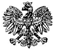 SPECYFIKACJA ISTOTNYCH WARUNKÓW ZAMÓWIENIA w postępowaniu o udzielenie zamówienia publicznegona dostawę energii elektrycznejWartość postępowania przekracza równowartość kwot określonych w przepisach wydanych na podstawie art. 11 ust. 8 ustawy z dnia 29.01.2004 r. – Prawo zamówień publicznychZATWIERDZAM:……………….…………………………………………(data, pieczęć i podpis kierownika zamawiającego)I.  Nazwa (firma) oraz adres zamawiającego.Akademia Pedagogiki Specjalnej im. Marii Grzegorzewskiej, ul. Szczęśliwicka 40, 02-353 Warszawa, woj. mazowieckie, NIP: 525-00-05-840, REGON: 000001488, tel. + 48 22-589-36-00, fax. +48 22-658-11-18, reprezentowana przez Pana Macieja Gajewskiego – Kanclerza, działającego jako kierownik Zamawiającego, godziny urzędowania: poniedziałek – piątek: 800-1400, adres strony internetowej: „www.aps.edu.pl” oraz „www.bip.aps.edu.pl”; adres skrzynki ePUAP: „/aps/SkrytkaESP”.II. Tryb udzielenia zamówienia.Postępowanie jest prowadzone w trybie przetargu nieograniczonego, zgodnie z przepisami  ustawy z dnia 29.01.2004 r. – Prawo zamówień publicznych (tekst jednolity, Dz. U. z 2019 r., poz. 1843 z późn. zm.) i aktów wykonawczych do tej ustawy.III. Opis przedmiotu zamówienia.Przedmiotem zamówienia jest dostawa energii elektrycznej.Zakres zamówienia obejmuje sprzedaż energii elektrycznej oraz dystrybucję energii elektrycznej do 86 obiektów, stanowiących punkty poboru energii, tj. do 2 obiektów Akademii Pedagogiki Specjalnej im. Marii Grzegorzewskiej przy ul. Szczęśliwickiej 40 oraz przy ul. Spiskiej 16 w Warszawie oraz do 84 obiektów Zakładu – Osiedle Akademickie „Przyjaźń” przy ul. Konarskiego w Warszawie.Szacunkowe planowane zużycie energii elektrycznej czynnej całodobowej ze wszystkich obiektów, stanowiących punkty poboru energii w okresie od dnia 01.01.2021 r. do dnia 31.12.2023 r. wynosi łącznie 7.293.600 kWh, tj. z czego 667.911 kWh przypada na 2 obiekty Akademii Pedagogiki Specjalnej im. Marii Grzegorzewskiej, natomiast 6.625.689 kWh przypada na 84 obiekty Zakładu – Osiedle Akademickie „Przyjaźń”.Szczegółowy opis przedmiotu zamówienia oraz wykaz obiektów, stanowiących punkty poboru energii, został zawarty w załączniku nr 5 do SIWZ.Zamawiający oświadcza, że obowiązująca umowa na sprzedaż energii elektrycznej dla 2 obiektów Akademii Pedagogiki Specjalnej im. Marii Grzegorzewskiej wygasa z dniem 31.12.2020 r.Zamawiający oświadcza, że obowiązująca umowa na sprzedaż energii elektrycznej dla 84 obiektów Zakładu – Osiedle Akademickie „Przyjaźń” wygasa z dniem 31.12.2020 r.Zamawiający oświadcza, że obowiązująca umowa na dystrybucję energii elektrycznej dla 2 obiektów Akademii Pedagogiki Specjalnej im. Marii Grzegorzewskiej została zawarta na czas nieokreślony.Zamawiający oświadcza, że obowiązująca umowa na dystrybucję energii elektrycznej dla 84 obiektów Zakładu – Osiedle Akademickie „Przyjaźń” została zawarta na czas nieokreślony.Wykonawca lub wykonawcy, wybrani w niniejszym postępowaniu, będzie lub będą zobowiązani do wypowiedzenia lub rozwiązania umów na dystrybucję energii elektrycznej na podstawie pełnomocnictwa udzielonego przez zamawiającego.Wykonawca lub wykonawcy, wybrani w niniejszym postępowaniu, będzie lub będą zobowiązani do posiadania albo zawarcia własnych umów na dystrybucję energii elektrycznej albo przejęcia praw i obowiązków z umów zawartych przez zamawiającego.Zamawiający oświadcza, że według nazw i kodów określonych we Wspólnym Słowniku Zamówień (CPV) niniejsze zamówienie zostało zakwalifikowane jako „09310000-5 – Elektryczność”.Zamawiający oświadcza, że niniejsze zamówienie zostało zakwalifikowane jako „dostawa” w rozumieniu art. 2 pkt 2 ustawy z dnia 29.01.2004 r. – Prawo zamówień publicznych.IV. Termin wykonania zamówienia.Termin wykonania zamówienia wynosi 3 lata i obejmuje okres od dnia 01.01.2021 r. do dnia 31.12.2023 r. V. Warunki udziału w postępowaniu oraz podstawy wykluczenia, o których mowa w art. 24 ust. 5 ustawy z dnia 29.01.2004 r. – Prawo zamówień publicznych.O udzielenie zamówienia mogą ubiegać się wykonawcy, którzy spełniają warunki udziału w postępowaniu, dotyczące:kompetencji lub uprawnień do prowadzenia określonej działalności zawodowej, o ile wynika to z odrębnych przepisów;sytuacji ekonomicznej lub finansowej;zdolności technicznej lub zawodowej.Poszczególne warunki udziału w postępowaniu zostaną uznane za spełnione w przypadku spełnienia przez poszczególnych wykonawców minimalnych poziomów zdolności, tj. warunek określony w pkt V.1.(1):w przypadku oświadczenia o spełnianiu warunku w treści Jednolitego Europejskiego Dokumentu Zamówienia;w przypadku posiadania aktualnej koncesji na prowadzenie działalności gospodarczej w zakresie obrotu energią elektryczną, wydanej przez Prezesa Urzędu Regulacji Energetyki, obowiązującej w okresie wykonywania zamówienia;warunek określony w pkt V.1.(2):w przypadku oświadczenia o spełnianiu warunku w treści Jednolitego Europejskiego Dokumentu Zamówienia lub polegania na zasobach lub sytuacji innych podmiotów oraz przekazania pisemnego zobowiązania tych innych podmiotów do oddania wykonawcy do dyspozycji niezbędnych zasobów na potrzeby realizacji niniejszego zamówienia;w przypadku posiadania aktualnego ubezpieczenia w zakresie prowadzonej działalności związanej z przedmiotem zamówienia na kwotę nie mniejszą niż 1.000.000,- zł (jeden milion złotych).warunek określony w pkt V.1.(3):w przypadku oświadczenia o spełnianiu warunku w treści Jednolitego Europejskiego Dokumentu Zamówienia lub polegania na zasobach lub sytuacji innych podmiotów oraz przekazania pisemnego zobowiązania tych innych podmiotów do oddania wykonawcy do dyspozycji niezbędnych zasobów na potrzeby realizacji niniejszego zamówienia;w przypadku wykonania lub wykonywania w okresie ostatnich trzech lat przed upływem terminu składania ofert, a jeżeli okres prowadzenia działalności jest krótszy – w tym okresie, co najmniej trzech dostaw na rzecz jednostek sektora finansów publicznych, których zakres obejmował lub obejmuje sprzedaż energii elektrycznej lub sprzedaż i dystrybucję energii elektrycznej o wartości nie mniejszej niż 1.000.000,- zł brutto każda (jeden milion złotych).W przypadku wszystkich wykonawców ocena spełniania warunków udziału w postępowaniu, zostanie dokonana według formuły „spełnia - nie spełnia”, w oparciu o informacje zawarte w oświadczeniach i dokumentach wymienionych w pkt VI SIWZ, z zastrzeżeniem pkt V.4 oraz pkt V.5 SIWZ.W przypadku wykonawców ubiegających się wspólnie o udzielenie zamówienia ocena spełniania warunków udziału w postępowaniu zostanie dokonana łącznie dla wszystkich wykonawców.W przypadku wykonawców polegających na zasobach lub sytuacji innych podmiotów ocena spełniania warunków udziału w postępowaniu zostanie dokonana łącznie dla danego wykonawcy i dla podmiotów, które zobowiązały się do oddania temu wykonawcy do dyspozycji niezbędnych zasobów na potrzeby realizacji niniejszego zamówienia.O udzielenie zamówienia mogą ubiegać się wykonawcy, którzy nie podlegają wykluczeniu z postępowania, tj. wykażą brak podstaw do ich wykluczenia z postępowania, o których mowa w art. 24 ust. 1 i 5 w związku z art. 24 ust. 7-11 ustawy z dnia 29.01.2004 r. – Prawo zamówień publicznych.Z postępowania o udzielenie zamówienia Zamawiający wykluczy wykonawcę w stosunku odo którego zachodzi co najmniej jedna z obowiązkowych podstaw wykluczenia określonych w art. 24 ust. 1 w związku z art. 24 ust. 7-11 ustawy z dnia 29.01.2004 r. – Prawo zamówień publicznych. Z postępowania o udzielenie zamówienia Zamawiający wykluczy także wykonawcę w stosunku do którego zachodzi co najmniej jedna z fakultatywnych podstaw wykluczenia określonych w art. 24 ust. 5 w związku z art. 24 ust. 7-11 ustawy z dnia 29.01.2004 r. – Prawo zamówień publicznych, tj. zamawiający wykluczy wykonawcę:w stosunku do którego otwarto likwidację, w zatwierdzonym przez sąd układzie w postępowaniu restrukturyzacyjnym jest przewidziane zaspokojenie wierzycieli przez likwidację jego majątku lub sąd zarządził likwidację jego majątku w trybie art. 332 ust. 1 ustawy z dnia 15.05.2015 r. – Prawo restrukturyzacyjne (Dz. U. z 2015 r. poz. 978, 1259, 1513, 1830 i 1844 oraz z 2016 r. poz. 615) lub którego upadłość ogłoszono, z wyjątkiem wykonawcy, który po ogłoszeniu upadłości zawarł układ zatwierdzony prawomocnym postanowieniem sądu, jeżeli układ nie przewiduje zaspokojenia wierzycieli przez likwidację majątku upadłego, chyba że sąd zarządził likwidację jego majątku w trybie art. 366 ust. 1 ustawy z dnia 28.02.2003 r. – Prawo upadłościowe (Dz. U. z 2015 r. poz. 233, 978, 1166, 1259 i 1844 oraz z 2016 r. poz. 615);W przypadku wszystkich wykonawców ocena wykazania braku podstaw do wykluczenia z postępowania o udzielenie zamówienia publicznego, o których mowa w art. 24 ust. 1 i 5 w związku z art. 24 ust. 7-11 ustawy z dnia 29.01.2004 r. – Prawo zamówień publicznych, zostanie dokonana według formuły „spełnia - nie spełnia”, w oparciu o informacje zawarte w oświadczeniach i dokumentach wymienionych w pkt VI SIWZ, z zastrzeżeniem pkt V.10 oraz pkt V.11 SIWZ.W przypadku wykonawców ubiegających się wspólnie o udzielenie zamówienia ocena wykazania braku podstaw do wykluczenia z postępowania o udzielenie zamówienia publicznego, o których mowa w art. 24 ust. 1 i 5 w związku z art. 24 ust. 7-11 ustawy z dnia 29.01.2004 r. – Prawo zamówień publicznych, zostanie dokonana odrębnie dla każdego z wykonawców.W przypadku wykonawców polegających na zasobach lub sytuacji innych podmiotów ocena wykazania braku podstaw do wykluczenia z postępowania o udzielenie zamówienia publicznego, o których mowa w art. 24 ust. 1 i 5 w związku z art. 24 ust. 7-11 ustawy z dnia 29.01.2004 r. – Prawo zamówień publicznych, zostanie dokonana odrębnie dla danego wykonawcy oraz odrębnie dla każdego podmiotu, który zobowiązał się do oddania temu wykonawcy do dyspozycji niezbędnych zasobów na potrzeby realizacji niniejszego zamówienia.Podwykonawcy, którym wykonawcy zamierzają powierzyć wykonanie części zamówienia, a nie polegają na ich zasobach lub sytuacji w celu potwierdzenia spełniania warunków udziału w postępowaniu, nie podlegają ocenie wykazania braku podstaw do wykluczenia z postępowania o udzielenie zamówienia publicznego.Zamawiający najpierw dokona oceny ofert, a następnie zbada, czy wykonawca, którego oferta została oceniona jako najkorzystniejsza, nie podlega wykluczeniu oraz spełnia warunki udziału w postępowaniu.Jeżeli wykonawca, którego oferta została oceniona jako najkorzystniejsza, uchyli się od zawarcia umowy Zamawiający lub nie wniesie zabezpieczenia należytego wykonania umowy zbada, czy nie podlega wykluczeniu oraz czy spełnia warunki udziału w postępowaniu wykonawca, który złożył ofertę najwyżej ocenioną spośród pozostałych ofert.VI. Wykaz oświadczeń lub dokumentów, potwierdzających spełnianie warunków udziału w postępowaniu oraz brak podstaw wykluczenia.Oświadczenia i dokumenty dotyczące wykonawców ubiegających się samodzielnie o udzielenie zamówienia:W celu potwierdzenia spełniania wszystkich warunków udziału w postępowaniu oraz braku podstaw do wykluczenia z udziału w postępowaniu o udzielenie zamówienia publicznego wykonawcy ubiegający się samodzielnie o udzielenie zamówienia są zobowiązani dołączyć do oferty oświadczenia na formularzu Jednolitego Europejskiego Dokumentu Zamówienia, sporządzone według wzoru określonego w załączniku nr 2 do SIWZ, zgodnego z wzorem standardowego formularza określonego w rozporządzeniu wykonawczym Komisji Europejskiej wydanym na podstawie art. 59 ust. 2 dyrektywy 2014/24/UE.Wykonawcy ubiegający się samodzielnie o udzielenie zamówienia są zobowiązani dołączyć do oferty oświadczenia na formularzu Jednolitego Europejskiego Dokumentu Zamówienia w postaci elektronicznej w formie oryginałów, podpisanych kwalifikowanym podpisem elektronicznym przez osoby uprawnione do reprezentowania wykonawcy.W części IV oświadczenia na formularzu Jednolitego Europejskiego Dokumentu Zamówienia, zatytułowanej „Kryteria kwalifikacji”, wykonawcy ubiegający się samodzielnie o udzielenie zamówienia są zobowiązani wypełnić jedynie sekcję „α”.Szczegółowe informacje związane z zasadami i sposobem wypełnienia oświadczenia na formularzu Jednolitego Europejskiego Dokumentu Zamówienia (JEDZ) znajdują się w wyjaśnieniach Urzędu Zamówień Publicznych, dostępnych na stronie internetowej UZP pod adresem „www.uzp.gov.pl” w zakładce „Repozytorium Wiedzy” pod hasłem „Jednolity Europejski Dokument Zamówienia”.W celu potwierdzenia braku podstaw wykluczenia na podstawie art. 24 ust. 1 pkt 23 ustawy z dnia 29.01.2004 r. – Prawo zamówień publicznych wykonawcy ubiegający się samodzielnie o udzielenie zamówienia są zobowiązani przekazać Zamawiającemu z własnej inicjatywy oświadczenia o przynależności lub braku przynależności do tej samej grupy kapitałowej, sporządzone według wzoru określonego w załączniku nr 3 do SIWZ, niezwłocznie po otwarciu ofert, lecz nie później niż w terminie 3 dni od zamieszczenia przez Zamawiającego informacji na stronie internetowej o kwocie jaką zamierza przeznaczyć na sfinansowanie zamówienia, o firmach oraz adresach wykonawców, którzy złożyli oferty w terminie oraz cenach i terminach płatności, zawartych w ofertach, przy czym w przypadku przynależności do tej samej grupy kapitałowej wykonawca może złożyć wraz z oświadczeniem dokumenty bądź informacje potwierdzające, że powiązania z innym wykonawcą nie prowadzą do zakłócenia konkurencji w postępowaniu.Wykonawcy ubiegający się samodzielnie o udzielenie zamówienia są zobowiązani przekazać Zamawiającemu oświadczenia o przynależności lub braku przynależności do tej samej grupy kapitałowej w postaci elektronicznej w formie oryginałów, podpisanych kwalifikowanym podpisem elektronicznym przez osoby uprawnione do reprezentowania wykonawcy.W celu potwierdzenia spełniania warunków udziału w postępowaniu, dotyczących kompetencji lub uprawnień do prowadzenia określonej działalności zawodowej, wykonawcy ubiegający się samodzielnie o udzielenie zamówienia są zobowiązani przekazać Zamawiającemu dopiero po otrzymaniu wezwania ze strony Zamawiającego następujące dokumenty:aktualną koncesję na prowadzenie działalności gospodarczej w zakresie obrotu energią elektryczną, wydaną przez Prezesa Urzędu Regulacji Energetyki, obowiązującą w okresie wykonywania zamówienia;W celu potwierdzenia spełniania warunków udziału w postępowaniu, dotyczących sytuacji ekonomicznej i finansowej wykonawcy ubiegający się samodzielnie o udzielenie zamówienia są zobowiązani przekazać Zamawiającemu dopiero po otrzymaniu wezwania ze strony Zamawiającego następujące dokumenty: dokument lub dokumenty, potwierdzające że wykonawca jest ubezpieczony od odpowiedzialności cywilnej w zakresie prowadzonej działalności związanej z przedmiotem zamówienia.Jeżeli z uzasadnionej przyczyny wykonawca nie może złożyć dokumentu określonego w pkt VI.A.8 pkt 1 SIWZ, może złożyć inny dokument, który w wystarczający sposób potwierdza spełnianie warunków udziału w postępowaniu dotyczących sytuacji ekonomicznej i finansowej.W celu potwierdzenia spełniania warunków udziału w postępowaniu, dotyczących zdolności technicznej lub zawodowej, wykonawcy ubiegający się samodzielnie o udzielenie zamówienia są zobowiązani przekazać Zamawiającemu dopiero po otrzymaniu wezwania ze strony Zamawiającego następujące oświadczenia: wykaz wykonanych lub wykonywanych dostaw w okresie ostatnich trzech lat przed upływem terminu składania ofert, a jeżeli okres prowadzenia działalności jest krótszy - w tym okresie, sporządzony według wzoru stanowiącego załącznik nr 4 do SIWZ, wraz z podaniem ich wartości, przedmiotu, dat wykonania i podmiotów, na rzecz których dostawy zostały wykonane, oraz załączeniem dowodów określających czy te dostawy zostały wykonane lub są wykonywane należycie, przy czym dowodami, o których mowa, są referencje bądź inne dokumenty wystawione przez podmiot, na rzecz którego dostawy były wykonywane lub są wykonywane, a jeżeli z uzasadnionej przyczyny o obiektywnym charakterze wykonawca nie jest w stanie uzyskać tych dokumentów – oświadczenie wykonawcy, natomiast w przypadku usług nadal wykonywanych referencje bądź inne dokumenty potwierdzające ich należyte wykonywanie, wydane nie wcześniej niż 3 miesiące przed upływem terminu składania ofert.W celu potwierdzenia braku podstaw do wykluczenia z udziału w postępowaniu o udzielenie zamówienia publicznego wykonawcy ubiegający się samodzielnie o udzielenie zamówienia są zobowiązani przekazać Zamawiającemu dopiero po otrzymaniu wezwania ze strony Zamawiającego następujące dokumenty:informację z Krajowego Rejestru Karnego w zakresie określonym w art. 24 ust. 1 pkt 13, 14 i 21 ustawy z dnia 29.01.2004 r. – Prawo zamówień publicznych, wystawioną nie wcześniej niż 6 miesięcy przed upływem terminu składania ofert;zaświadczenie właściwego naczelnika urzędu skarbowego potwierdzające, że wykonawca nie zalega z opłacaniem podatków, wystawione nie wcześniej niż 3 miesiące przed upływem terminu składania ofert, lub inny dokument potwierdzający, że wykonawca zawarł porozumienie z właściwym organem podatkowym w sprawie spłat tych należności wraz z ewentualnymi odsetkami lub grzywnami, w szczególności uzyskał przewidziane prawem zwolnienie lub rozłożenie na raty zaległych płatności lub wstrzymanie w całości wykonania decyzji właściwego organu;zaświadczenie właściwej terenowej jednostki organizacyjnej Zakładu Ubezpieczeń Społecznych lub Kasy Rolniczego Ubezpieczenia Społecznego albo innego dokumentu potwierdzającego, że wykonawca nie zalega z opłacaniem składek na ubezpieczenia społeczne lub zdrowotne, wystawione nie wcześniej niż 3 miesiące przed upływem terminu składania ofert, lub inny dokument potwierdzający, że wykonawca zawarł porozumienie z właściwym organem w sprawie spłat tych należności wraz z ewentualnymi odsetkami lub grzywnami, w szczególności uzyskał przewidziane prawem zwolnienie, odroczenie lub rozłożenie na raty zaległych płatności lub wstrzymanie w całości wykonania decyzji właściwego organu;odpis z właściwego rejestru lub z centralnej ewidencji i informacji o działalności gospodarczej, jeżeli odrębne przepisy wymagają wpisu do rejestru lub ewidencji, w celu wykazania braku podstaw do wykluczenia na podstawie art. 24 ust. 5 pkt 1 ustawy z dnia 29.01.2004 r. – Prawo zamówień publicznych;Wykonawcy ubiegający się samodzielnie o udzielenie zamówienia są zobowiązani przekazać Zamawiającemu oświadczenie wymienione w pkt VI.A.10 ppkt 1 w postaci elektronicznej w formie oryginału, podpisanego kwalifikowanym podpisem elektronicznym przez osoby uprawnione do reprezentowania wykonawcy.Wykonawcy ubiegający się samodzielnie o udzielenie zamówienia są zobowiązani przekazać Zamawiającemu dokumenty, wymienione w pkt VI.A.7 ppkt 1, w pkt VI.A.8 ppkt 1 oraz w pkt VI.A.11 ppkt 1-4 SIWZ w postaci elektronicznej w formie oryginałów albo w formie elektronicznych kopii, podpisanych kwalifikowanym podpisem elektronicznym przez osoby uprawnione do reprezentowania wykonawcy.W przypadku przekazywania elektronicznej kopii dokumentu jej podpisanie kwalifikowanym podpisem elektronicznym jest równoznaczne z poświadczeniem tej elektronicznej kopii dokumentu za zgodność z oryginałem.W przypadku, gdy po otrzymaniu wezwania ze strony Zamawiającego którykolwiek wykonawca nie przekaże Zamawiającemu odpisu z właściwego rejestru lub z centralnej ewidencji i informacji o działalności gospodarczej, Zamawiający pobierze samodzielnie te dokumenty z bazy danych Krajowego Rejestru Sądowego lub z bazy danych Centralnej Ewidencji i Informacji o Działalności Gospodarczej.Zamawiający dopuszcza możliwość złożenia skanów oświadczeń lub dokumentów wymienionych w pkt VI.A, tj. oświadczeń lub dokumentów, które najpierw zostały wytworzone w postaci papierowej, następnie zostały przekształcone w postać elektroniczną, a następnie powstałe w ten sposób dokumenty elektroniczne zostały podpisane kwalifikowanym podpisem elektronicznym przez osoby uprawnione do reprezentowania wykonawcy ubiegającego się samodzielnie o udzielenie zamówienia.Oświadczenia i dokumenty dotyczące wykonawców ubiegających się wspólnie o udzielenie zamówienia:W celu potwierdzenia spełniania wszystkich warunków udziału w postępowaniu oraz braku podstaw do wykluczenia z udziału w postępowaniu o udzielenie zamówienia publicznego wykonawcy ubiegający się wspólnie o udzielenie zamówienia są zobowiązani dołączyć do oferty oświadczenia na formularzu Jednolitego Europejskiego Dokumentu Zamówienia, sporządzone według wzoru określonego w załączniku nr 2 do SIWZ, zgodnego z wzorem standardowego formularza określonego w rozporządzeniu wykonawczym Komisji Europejskiej wydanym na podstawie art. 59 ust. 2 dyrektywy 2014/24/UE.Wykonawcy ubiegający się wspólnie o udzielenie zamówienia są zobowiązani dołączyć do oferty oświadczenia na formularzu Jednolitego Europejskiego Dokumentu Zamówienia w postaci elektronicznej w formie oryginałów, sporządzonych odrębnie dla każdego z wykonawców, podpisanych kwalifikowanym podpisem elektronicznym przez osoby uprawnione do reprezentowania wykonawcy, którego dotyczy dany Jednolity Europejski Dokument Zamówienia.W części IV oświadczenia na formularzu Jednolitego Europejskiego Dokumentu Zamówienia, zatytułowanej „Kryteria kwalifikacji”, wykonawcy ubiegający się wspólnie o udzielenie zamówienia są zobowiązani wypełnić jedynie sekcję „α”.Szczegółowe informacje związane z zasadami i sposobem wypełnienia oświadczenia na formularzu Jednolitego Europejskiego Dokumentu Zamówienia (JEDZ) znajdują się w wyjaśnieniach Urzędu Zamówień Publicznych, dostępnych na stronie internetowej UZP pod adresem „www.uzp.gov.pl” w zakładce „Repozytorium Wiedzy” pod hasłem „Jednolity Europejski Dokument Zamówienia”.W celu potwierdzenia braku podstaw wykluczenia na podstawie art. 24 ust. 1 pkt 23 ustawy z dnia 29.01.2004 r. – Prawo zamówień publicznych wykonawcy ubiegający się wspólnie o udzielenie zamówienia są zobowiązani przekazać Zamawiającemu z własnej inicjatywy oświadczenia o przynależności lub braku przynależności do tej samej grupy kapitałowej, sporządzone według wzoru określonego w załączniku nr 3 do SIWZ, niezwłocznie po otwarciu ofert, lecz nie później niż w terminie 3 dni od zamieszczenia przez Zamawiającego informacji na stronie internetowej o kwocie jaką zamierza przeznaczyć na sfinansowanie zamówienia, o firmach oraz adresach wykonawców, którzy złożyli oferty w terminie oraz cenach i terminach płatności, zawartych w ofertach, przy czym w przypadku przynależności do tej samej grupy kapitałowej wykonawca może złożyć wraz z oświadczeniem dokumenty bądź informacje potwierdzające, że powiązania z innym wykonawcą nie prowadzą do zakłócenia konkurencji w postępowaniu.Wykonawcy ubiegający się wspólnie o udzielenie zamówienia są zobowiązani przekazać Zamawiającemu oświadczenia o przynależności lub braku przynależności do tej samej grupy kapitałowej w postaci elektronicznej w formie oryginałów, sporządzonych odrębnie dla każdego z wykonawców, podpisanych kwalifikowanym podpisem elektronicznym przez osoby uprawnione do reprezentowania wykonawcy, którego dotyczy dane oświadczenie.W celu potwierdzenia spełniania warunków udziału w postępowaniu, dotyczących kompetencji lub uprawnień do prowadzenia określonej działalności zawodowej, wykonawcy ubiegający się wspólnie o udzielenie zamówienia są zobowiązani przekazać Zamawiającemu dopiero po otrzymaniu wezwania ze strony Zamawiającego następujące dokumenty, sporządzone wspólnie dla wszystkich wykonawców:aktualną koncesję na prowadzenie działalności gospodarczej w zakresie obrotu energią elektryczną, wydaną przez Prezesa Urzędu Regulacji Energetyki, obowiązującą w okresie wykonywania zamówienia;W celu potwierdzenia spełniania warunków udziału w postępowaniu, dotyczących sytuacji ekonomicznej i finansowej wykonawcy ubiegający się samodzielnie o udzielenie zamówienia są zobowiązani przekazać Zamawiającemu dopiero po otrzymaniu wezwania ze strony Zamawiającego następujące dokumenty, sporządzone wspólnie dla wszystkich wykonawców:dokument lub dokumenty, potwierdzające że wykonawca jest ubezpieczony od odpowiedzialności cywilnej w zakresie prowadzonej działalności związanej z przedmiotem zamówienia.Jeżeli z uzasadnionej przyczyny wykonawca nie może złożyć dokumentu określonego w pkt VI.B.24 pkt 1 SIWZ, może złożyć inny dokument, który w wystarczający sposób potwierdza spełnianie warunków udziału w postępowaniu dotyczących sytuacji ekonomicznej i finansowej.W celu potwierdzenia spełniania warunków udziału w postępowaniu, dotyczących zdolności technicznej lub zawodowej, wykonawcy ubiegający się samodzielnie o udzielenie zamówienia są zobowiązani przekazać Zamawiającemu dopiero po otrzymaniu wezwania ze strony Zamawiającego następujące oświadczenia, sporządzone wspólnie dla wszystkich wykonawców: wykaz wykonanych lub wykonywanych dostaw w okresie ostatnich trzech lat przed upływem terminu składania ofert, a jeżeli okres prowadzenia działalności jest krótszy - w tym okresie, sporządzony według wzoru stanowiącego załącznik nr 4 do SIWZ, wraz z podaniem ich wartości, przedmiotu, dat wykonania i podmiotów, na rzecz których dostawy zostały wykonane, oraz załączeniem dowodów określających czy te dostawy zostały wykonane lub są wykonywane należycie, przy czym dowodami, o których mowa, są referencje bądź inne dokumenty wystawione przez podmiot, na rzecz którego dostawy były wykonywane lub są wykonywane, a jeżeli z uzasadnionej przyczyny o obiektywnym charakterze wykonawca nie jest w stanie uzyskać tych dokumentów – oświadczenie wykonawcy, natomiast w przypadku usług nadal wykonywanych referencje bądź inne dokumenty potwierdzające ich należyte wykonywanie, wydane nie wcześniej niż 3 miesiące przed upływem terminu składania ofert.W celu potwierdzenia braku podstaw do wykluczenia z udziału w postępowaniu o udzielenie zamówienia publicznego wykonawcy ubiegający się wspólnie o udzielenie zamówienia są zobowiązani przekazać Zamawiającemu dopiero po otrzymaniu wezwania ze strony Zamawiającego następujące oświadczenia i dokumenty sporządzone odrębnie dla każdego z wykonawców:informację z Krajowego Rejestru Karnego w zakresie określonym w art. 24 ust. 1 pkt 13, 14 i 21 ustawy z dnia 29.01.2004 r. – Prawo zamówień publicznych, wystawioną nie wcześniej niż 6 miesięcy przed upływem terminu składania ofert;zaświadczenie właściwego naczelnika urzędu skarbowego potwierdzające, że wykonawca nie zalega z opłacaniem podatków, wystawione nie wcześniej niż 3 miesiące przed upływem terminu składania ofert, lub inny dokument potwierdzający, że wykonawca zawarł porozumienie z właściwym organem podatkowym w sprawie spłat tych należności wraz z ewentualnymi odsetkami lub grzywnami, w szczególności uzyskał przewidziane prawem zwolnienie lub rozłożenie na raty zaległych płatności lub wstrzymanie w całości wykonania decyzji właściwego organu;zaświadczenie właściwej terenowej jednostki organizacyjnej Zakładu Ubezpieczeń Społecznych lub Kasy Rolniczego Ubezpieczenia Społecznego albo innego dokumentu potwierdzającego, że wykonawca nie zalega z opłacaniem składek na ubezpieczenia społeczne lub zdrowotne, wystawione nie wcześniej niż 3 miesiące przed upływem terminu składania ofert, lub inny dokument potwierdzający, że wykonawca zawarł porozumienie z właściwym organem w sprawie spłat tych należności wraz z ewentualnymi odsetkami lub grzywnami, w szczególności uzyskał przewidziane prawem zwolnienie, odroczenie lub rozłożenie na raty zaległych płatności lub wstrzymanie w całości wykonania decyzji właściwego organu;odpis z właściwego rejestru lub z centralnej ewidencji i informacji o działalności gospodarczej, jeżeli odrębne przepisy wymagają wpisu do rejestru lub ewidencji, w celu wykazania braku podstaw do wykluczenia na podstawie art. 24 ust. 5 pkt 1 ustawy z dnia 29.01.2004 r. – Prawo zamówień publicznych;Wykonawcy ubiegający się wspólnie o udzielenie zamówienia są zobowiązani przekazać Zamawiającemu oświadczenie wymienione w pkt VI.B.26 ppkt 1 w postaci elektronicznej w formie oryginału, podpisanego kwalifikowanym podpisem elektronicznym przez osoby uprawnione do reprezentowania wykonawcy, będącego pełnomocnikiem wykonawców ubiegających się wspólnie o udzielenie zamówienia.Wykonawcy ubiegający się samodzielnie o udzielenie zamówienia są zobowiązani przekazać Zamawiającemu dokumenty, wymienione w pkt VI.A.23 ppkt 1, w pkt VI.A.24 ppkt 1 w postaci elektronicznej w formie oryginałów albo w formie elektronicznych kopii, podpisanych kwalifikowanym podpisem elektronicznym przez osoby uprawnione do reprezentowania wykonawcy, będącego pełnomocnikiem wykonawców ubiegających się wspólnie o udzielenie zamówienia.Wykonawcy ubiegający się samodzielnie o udzielenie zamówienia są zobowiązani przekazać Zamawiającemu dokumenty, wymienione w pkt VI.B.27 ppkt 1-4 SIWZ w postaci elektronicznej w formie oryginałów albo w formie elektronicznych kopii, podpisanych kwalifikowanym podpisem elektronicznym przez osoby uprawnione do reprezentowania wykonawcy, którego dotyczy dany dokument.W przypadku przekazywania elektronicznej kopii dokumentu jej podpisanie kwalifikowanym podpisem elektronicznym jest równoznaczne z poświadczeniem tej elektronicznej kopii dokumentu za zgodność z oryginałem.W przypadku, gdy po otrzymaniu wezwania ze strony Zamawiającego którykolwiek wykonawca nie przekaże Zamawiającemu odpisu z właściwego rejestru lub z centralnej ewidencji i informacji o działalności gospodarczej, Zamawiający pobierze samodzielnie te dokumenty z bazy danych Krajowego Rejestru Sądowego lub z bazy danych Centralnej Ewidencji i Informacji o Działalności Gospodarczej.Zamawiający dopuszcza możliwość złożenia skanów oświadczeń lub dokumentów wymienionych w pkt VI.B, tj. oświadczeń lub dokumentów, które najpierw zostały wytworzone w postaci papierowej, następnie zostały przekształcone w postać elektroniczną, a następnie powstałe w ten sposób dokumenty elektroniczne zostały podpisane kwalifikowanym podpisem elektronicznym przez osoby uprawnione do reprezentowania wykonawców ubiegających się wspólnie o udzielenie zamówienia.Oświadczenia i dokumenty, dotyczące podmiotów udostępniających zasoby lub sytuację w celu potwierdzenia spełniania warunków udziału w postępowaniu:Wykonawcy ubiegający się samodzielnie o udzielenie zamówienia oraz wykonawcy ubiegający się wspólnie o udzielenie zamówienia, którzy w celu potwierdzenia spełniania warunków udziału w postępowaniu polegają na zdolnościach technicznych lub zawodowych lub sytuacji finansowej lub ekonomicznej innych podmiotów są zobowiązani dołączyć do oferty dodatkowo pisemne zobowiązania tych innych podmiotów do oddania im do dyspozycji niezbędnych zasobów na potrzeby realizacji niniejszego zamówienia, w postaci elektronicznej w formie oryginałów, podpisanych kwalifikowanym podpisem elektronicznym przez osoby uprawnione do reprezentowania tego podmiotu, który udzielił danego zobowiązania.Wykonawcy ubiegający się samodzielnie o udzielenie zamówienia oraz wykonawcy ubiegający się wspólnie o udzielenie zamówienia, którzy w celu potwierdzenia spełniania warunków udziału w postępowaniu polegają na zdolnościach technicznych lub zawodowych lub sytuacji finansowej lub ekonomicznej innych podmiotów, są zobowiązani dołączyć do oferty oświadczenia na formularzu Jednolitego Europejskiego Dokumentu Zamówienia, sporządzone według wzoru określonego w załączniku nr 2 do SIWZ, zgodnego z wzorem standardowego formularza określonego w rozporządzeniu wykonawczym Komisji Europejskiej wydanym na podstawie art. 59 ust. 2 dyrektywy 2014/24/UE.Wykonawcy ubiegający się samodzielnie o udzielenie zamówienia oraz wykonawcy ubiegający się wspólnie o udzielenie zamówienia, którzy w celu potwierdzenia spełniania warunków udziału w postępowaniu polegają na zdolnościach technicznych lub zawodowych lub sytuacji finansowej lub ekonomicznej innych podmiotów, są zobowiązani dołączyć do oferty oświadczenia na formularzu Jednolitego Europejskiego Dokumentu Zamówienia, sporządzone odrębnie dla każdego takiego podmiotu, w postaci elektronicznej w formie oryginałów, podpisanych kwalifikowanym podpisem elektronicznym przez osoby uprawnione do reprezentowania tego podmiotu, którego dotyczy dany Jednolity Europejski Dokument Zamówienia.W części IV oświadczeń na formularzu Jednolitego Europejskiego Dokumentu Zamówienia, zatytułowanej „Kryteria kwalifikacji”, podmioty oddające do dyspozycji zdolności techniczne lub zawodowe lub sytuację finansową lub ekonomiczną są zobowiązane wypełnić jedynie sekcję „α”.Szczegółowe informacje związane z zasadami i sposobem wypełnienia JEDZ znajdują się w wyjaśnieniach Urzędu Zamówień Publicznych, dostępnych na stronie internetowej UZP pod adresem „www.uzp.gov.pl” w zakładce „Repozytorium Wiedzy”, pod hasłem „Jednolity Europejski Dokument Zamówienia”.Wykonawcy ubiegający się samodzielnie o udzielenie zamówienia oraz wykonawcy ubiegający się wspólnie o udzielenie zamówienia, którzy w celu potwierdzenia spełniania warunków udziału w postępowaniu polegają na zdolnościach lub sytuacji innych podmiotów, nie są zobowiązani do przekazania Zamawiającemu oświadczeń o przynależności lub braku przynależności do tej samej grupy kapitałowej, sporządzonych przez te podmioty.W celu oceny, czy wykonawcy ubiegający się samodzielnie o udzielenie zamówienia oraz wykonawcy ubiegający się wspólnie o udzielenie zamówienia, polegający na zdolnościach lub sytuacji innych podmiotów będą dysponowali niezbędnymi zasobami w stopniu umożliwiającym należyte wykonanie zamówienia publicznego oraz w celu oceny, czy stosunek łączący tych wykonawców z tymi podmiotami gwarantuje rzeczywisty dostęp do ich zasobów, wykonawcy ci są zobowiązani przekazać Zamawiającemu dopiero po otrzymaniu wezwania ze strony Zamawiającego dokumenty, które określają: zakres dostępnych danemu wykonawcy lub danym wykonawcom zasobów innego podmiotu; sposób wykorzystania zasobów innego podmiotu przez danego wykonawcę lub danym wykonawcom przy wykonywaniu zamówienia publicznego; zakres i okres udziału innego podmiotu przy wykonywaniu zamówienia publicznego;czy podmiot, na zdolnościach którego wykonawca lub wykonawcy polega lub polegają w odniesieniu do warunków udziału w postępowaniu dotyczących wykształcenia, kwalifikacji zawodowych lub doświadczenia, zrealizuje roboty budowlane lub usługi, których wskazane zdolności dotyczą.Wykonawcy ubiegający się samodzielnie o udzielenie zamówienia oraz wykonawcy ubiegający się wspólnie o udzielenie zamówienia, którzy w celu potwierdzenia spełniania warunków udziału w postępowaniu polegają na zdolnościach lub sytuacji innych podmiotów nie są zobowiązani do przekazania Zamawiającemu oświadczeń i dokumentów wymienionych w pkt VI.A.8, w pkt VI.A.10 SIWZ, w pkt VI.B.24 oraz w pkt VI.B.26 SIWZ, dotyczących tych podmiotów, z wyjątkiem pisemnych zobowiązań tych innych podmiotów do oddania wykonawcom do dyspozycji niezbędnych zasobów na potrzeby realizacji niniejszego zamówienia, dołączonych do oferty oraz z wyjątkiem dokumentów określonych w pkt VI.C.38 SIWZ.Wykonawcy ubiegający się samodzielnie o udzielenie zamówienia oraz wykonawcy ubiegający się wspólnie o udzielenie zamówienia, którzy w celu potwierdzenia spełniania warunków udziału w postępowaniu polegają na zdolnościach lub sytuacji innych podmiotów, są zobowiązani przekazać Zamawiającemu dopiero po otrzymaniu wezwania ze strony Zamawiającego wyłącznie dokumenty określone w pkt VI.A.11 oraz w pkt VI.B.27 SIWZ, dotyczące każdego z tych podmiotów.Wykonawcy ubiegający się samodzielnie o udzielenie zamówienia oraz wykonawcy ubiegający się wspólnie o udzielenie zamówienia, którzy w celu potwierdzenia spełniania warunków udziału w postępowaniu polegają na zdolnościach lub sytuacji innych podmiotów są zobowiązani przekazać Zamawiającemu dokumenty określone w pkt VI.A.11 oraz w pkt VI.B.27 SIWZ, w formie oryginałów w postaci elektronicznej albo w formie elektronicznych kopii, podpisanych kwalifikowanym podpisem elektronicznym przez osoby uprawnione do reprezentowania podmiotu, którego dotyczy dany dokument.W przypadku przekazywania elektronicznej kopii dokumentu jej podpisanie kwalifikowanym podpisem elektronicznym jest równoznaczne z poświadczeniem tej elektronicznej kopii dokumentu za zgodność z oryginałem.W przypadku, gdy po otrzymaniu wezwania ze strony Zamawiającego którykolwiek wykonawca nie przekaże Zamawiającemu odpisu z właściwego rejestru lub z centralnej ewidencji i informacji o działalności gospodarczej, Zamawiający pobierze samodzielnie te dokumenty z bazy danych Krajowego Rejestru Sądowego lub z bazy danych Centralnej Ewidencji i Informacji o Działalności Gospodarczej.Zamawiający dopuszcza możliwość złożenia skanów oświadczeń lub dokumentów wymienionych w pkt VI.C, tj. oświadczeń lub dokumentów, które najpierw zostały wytworzone w postaci papierowej, następnie zostały przekształcone w postać elektroniczną, a następnie powstałe w ten sposób dokumenty elektroniczne zostały podpisane kwalifikowanym podpisem elektronicznym przez osoby uprawnione do reprezentowania podmiotów oddających do dyspozycji zdolności techniczne lub zawodowe lub sytuację finansową lub ekonomiczną.Oświadczenia i dokumenty, dotyczące podwykonawców, nie udostępniających zasobów lub sytuacji w celu potwierdzenia spełniania warunków udziału w postępowaniu:Wykonawcy ubiegający się samodzielnie o udzielenie zamówienia oraz wykonawcy ubiegający się wspólnie o udzielenie zamówienia, który zamierzają powierzyć wykonanie części zamówienia podwykonawcom, a nie polegają na zasobach lub sytuacji tych podwykonawców w celu potwierdzenia spełniania warunków udziału w postępowaniu, nie są zobowiązani do dołączania do oferty oświadczeń na formularzu Jednolitego Europejskiego Dokumentu Zamówienia, dotyczących tych podwykonawców.Wykonawcy ubiegający się samodzielnie o udzielenie zamówienia oraz wykonawcy ubiegający się wspólnie o udzielenie zamówienia, który zamierzają powierzyć wykonanie części zamówienia podwykonawcom, a nie polegają na zasobach lub sytuacji tych podwykonawców w celu potwierdzenia spełniania warunków udziału w postępowaniu nie są zobowiązani przekazywać Zamawiającemu żadnych oświadczeń i dokumentów, wymienionych w pkt VI.A, VI.B lub VI.C, dotyczących tych podwykonawców.Oświadczenia i dokumenty, dotyczące wykonawców mających siedzibę lub miejsce zamieszkania poza terytorium RP:W celu potwierdzenia spełniania wszystkich warunków udziału w postępowaniu oraz braku podstaw do wykluczenia z udziału w postępowaniu o udzielenie zamówienia publicznego wykonawcy mający siedzibę lub miejsce zamieszkania poza terytorium RP, ubiegający się samodzielnie lub wspólnie o udzielenie zamówienia są zobowiązani dołączyć do oferty oświadczenia na formularzu Jednolitego Europejskiego Dokumentu Zamówienia, sporządzone według wzoru określonego w załączniku nr 2 do SIWZ, zgodnego z wzorem standardowego formularza określonego w rozporządzeniu wykonawczym Komisji Europejskiej wydanym na podstawie art. 59 ust. 2 dyrektywy 2014/24/UE.Wykonawcy mający siedzibę lub miejsce zamieszkania poza terytorium RP, ubiegający się samodzielnie lub wspólnie o udzielenie zamówienia są zobowiązani dołączyć do oferty oświadczenia na formularzu Jednolitego Europejskiego Dokumentu Zamówienia w postaci elektronicznej w formie oryginałów, podpisanych kwalifikowanym podpisem elektronicznym przez osoby uprawnione do reprezentowania wykonawcy lub wykonawców.W części IV oświadczenia na formularzu Jednolitego Europejskiego Dokumentu Zamówienia, zatytułowanej „Kryteria kwalifikacji”, wykonawcy mający siedzibę lub miejsce zamieszkania poza terytorium RP, ubiegający się samodzielnie lub wspólnie o udzielenie zamówienia, są zobowiązani wypełnić jedynie sekcję „α”.Szczegółowe informacje związane z zasadami i sposobem wypełnienia oświadczenia na formularzu Jednolitego Europejskiego Dokumentu Zamówienia (JEDZ) znajdują się w wyjaśnieniach Urzędu Zamówień Publicznych, dostępnych na stronie internetowej UZP pod adresem „www.uzp.gov.pl” w zakładce „Repozytorium Wiedzy” pod hasłem „Jednolity Europejski Dokument Zamówienia”.W celu potwierdzenia braku podstaw wykluczenia na podstawie art. 24 ust. 1 pkt 23 ustawy z dnia 29.01.2004 r. – Prawo zamówień publicznych wykonawcy mający siedzibę lub miejsce zamieszkania poza terytorium RP, ubiegający się samodzielnie lub wspólnie o udzielenie zamówienia, są zobowiązani przekazać Zamawiającemu z własnej inicjatywy oświadczenia o przynależności lub braku przynależności do tej samej grupy kapitałowej, sporządzone według wzoru określonego w załączniku nr 3 do SIWZ, niezwłocznie po otwarciu ofert, lecz nie później niż w terminie 3 dni od zamieszczenia przez Zamawiającego informacji na stronie internetowej o kwocie jaką zamierza przeznaczyć na sfinansowanie zamówienia, o firmach oraz adresach wykonawców, którzy złożyli oferty w terminie oraz cenach i terminach płatności, zawartych w ofertach, przy czym w przypadku przynależności do tej samej grupy kapitałowej wykonawca może złożyć wraz z oświadczeniem dokumenty bądź informacje potwierdzające, że powiązania z innym wykonawcą nie prowadzą do zakłócenia konkurencji w postępowaniu.Wykonawcy mający siedzibę lub miejsce zamieszkania poza terytorium RP, ubiegający się samodzielnie lub wspólnie o udzielenie zamówienia, są zobowiązani przekazać Zamawiającemu oświadczenia o przynależności lub braku przynależności do tej samej grupy kapitałowej w postaci elektronicznej w formie oryginałów, sporządzonych odrębnie dla każdego z wykonawców, podpisanych kwalifikowanym podpisem elektronicznym przez osoby uprawnione do reprezentowania wykonawcy, którego dotyczy dane oświadczenie.Wykonawcy mający siedzibę lub miejsce zamieszkania poza terytorium Rzeczypospolitej Polskiej, ubiegający się samodzielnie lub wspólnie o udzielenie zamówienia, są zobowiązani przekazać Zamawiającemu dopiero po otrzymaniu wezwania ze strony Zamawiającego wszystkie oświadczenia i dokumenty wymienione w pkt VI.A.8, w pkt VI.A.10 SIWZ, w pkt VI.B.24 oraz w pkt VI.B.26 SIWZ, a – zamiast dokumentów wymienionych w pkt VI.A.11 ppkt 1-4 oraz w pkt VI.B.27 SIWZ ppkt 1-4 – następujące dokumenty: zamiast dokumentów wymienionych w pkt VI.A.11 ppkt 1 oraz w pkt VI.B.27 ppkt 1 SIWZ – informację z odpowiedniego rejestru albo, w przypadku braku takiego rejestru, inny równoważny dokument wydany przez właściwy organ sądowy lub administracyjny kraju, w którym wykonawca ma siedzibę lub miejsce zamieszkania lub miejsce zamieszkania ma osoba, której dotyczy informacja albo dokument, w zakresie określonym w art. 24 ust. 1 pkt 13, 14 i 21 ustawy z dnia 29.01.2004 r. – Prawo zamówień publicznych, wystawione nie wcześniej niż 6 miesięcy przed upływem terminu składania ofert;zamiast dokumentów wymienionych w pkt VI.A.11 ppkt 2 i 3 oraz w pkt VI.B.27 ppkt 2 i 3 SIWZ – dokument lub dokumenty wystawione w kraju, w którym wykonawca ma siedzibę lub miejsce zamieszkania, potwierdzające, że nie zalega z opłacaniem podatków, opłat, składek na ubezpieczenie społeczne lub zdrowotne albo że zawarł porozumienie z właściwym organem w sprawie spłat tych należności wraz z ewentualnymi odsetkami lub grzywnami, w szczególności uzyskał przewidziane prawem zwolnienie, odroczenie lub rozłożenie na raty zaległych płatności lub wstrzymanie w całości wykonania decyzji właściwego organu, wystawione nie wcześniej niż 3 miesiące przed upływem terminu składania ofert;zamiast dokumentów wymienionych w pkt VI.A.11 ppkt 4 oraz w pkt VI.B.27 ppkt 4 SIWZ – dokument lub dokumenty wystawione w kraju, w którym wykonawca ma siedzibę lub miejsce zamieszkania, potwierdzające, że nie otwarto jego likwidacji, ani nie ogłoszono upadłości, wystawione nie wcześniej niż 6 miesięcy przed upływem terminu składania ofert;Jeżeli w kraju w którym wykonawca ma siedzibę lub miejsce zamieszkania lub miejsce zamieszkania ma osoba, której dokument dotyczy, nie wydaje się dokumentów, o których mowa w pkt VI.E.53 ppkt 1-3, wykonawca jest zobowiązany zastąpić je dokumentem zawierającym odpowiednio oświadczenie wykonawcy, ze wskazaniem osoby albo osób uprawnionych do jego reprezentacji, lub oświadczenie osoby, której dokument miał dotyczyć, złożone przed notariuszem lub przed organem sądowym, administracyjnym albo organem samorządu zawodowego lub gospodarczego właściwym ze względu na siedzibę lub miejsce zamieszkania wykonawcy lub miejsce zamieszkania tej osoby, w terminach wynikających odpowiednio z pkt VI.E.53 ppkt 1-3.Wykonawca mający siedzibę na terytorium Rzeczypospolitej Polskiej, ubiegający się samodzielnie lub wspólnie o udzielenie zamówienia, w odniesieniu do osoby mającej miejsce zamieszkania poza terytorium Rzeczypospolitej Polskiej, której dotyczy dokument wskazany w pkt VI.A.11 ppkt 1 oraz w pkt VI.B.27 ppkt 1 SIWZ, jest zobowiązany przekazać Zamawiającemu dopiero po otrzymaniu wezwania ze strony Zamawiającego dokument, o którym mowa w pkt VI.E.53 ppkt 1, w zakresie określonym w art. 24 ust. 1 pkt 14 i 21 ustawy z dnia 29.01.2004 r. – Prawo zamówień publicznych, wystawiony nie wcześniej niż 6 miesięcy przed upływem terminu składania ofert, przy czym jeżeli w kraju, w którym miejsce zamieszkania ma osoba, której dokument miał dotyczyć, nie wydaje się takich dokumentów, zastępuje się go dokumentem zawierającym oświadczenie tej osoby złożonym przed notariuszem lub przed organem sądowym, administracyjnym albo organem samorządu zawodowego lub gospodarczego właściwym ze względu na miejsce zamieszkania tej osoby.Zamawiający dopuszcza możliwość złożenia skanów oświadczeń lub dokumentów wymienionych w pkt VI.E, tj. oświadczeń lub dokumentów, które najpierw zostały wytworzone w postaci papierowej, następnie zostały przekształcone w postać elektroniczną, a następnie powstałe w ten sposób dokumenty elektroniczne zostały podpisane kwalifikowanym podpisem elektronicznym przez osoby uprawnione do reprezentowania wykonawcy, mającego siedzibę na terytorium Rzeczypospolitej Polskiej, ubiegającego się samodzielnie lub wspólnie o udzielenie zamówienia.VII. Informacje o sposobie porozumiewania się zamawiającego z wykonawcami oraz przekazywania oświadczeń i dokumentów, jeżeli zamawiający, w sytuacjach określonych w art. 10c-10e, przewiduje inny sposób porozumiewania się niż przy użyciu środków komunikacji elektronicznej, a także wskazanie osób uprawnionych do porozumiewania się z wykonawcami. W niniejszym postępowaniu porozumiewanie się między zamawiającym i wykonawcami oraz przekazywanie wszelkich oświadczeń, dokumentów, wniosków, pytań, odpowiedzi, wezwań, zawiadomień lub informacji będzie następować w formie elektronicznej przy użyciu platformy ePUAP-u, dostępnej pod adresem „https://epuap.gov.pl/ wps/portal” oraz dostępnej również na miniPortalu pod adresem „https://miniportal. uzp.gov.pl/”. Zamawiający nie dopuszcza możliwości porozumiewania się między zamawiającym 
i wykonawcami oraz przekazywania jakichkolwiek oświadczeń, dokumentów, wniosków, pytań, odpowiedzi, wezwań, zawiadomień, informacji lub pełnomocnictw przy użyciu poczty elektronicznej. Korzystanie z platformy ePUAP oraz z miniPortalu przez zamawiającego oraz przez wykonawców jest bezpłatne.Do porozumiewania się z wykonawcami w imieniu zamawiającego uprawnione są następujące osoby:Pan Maciej Gajewski – Kanclerz Akademii Pedagogiki Specjalnej im. Marii Grzegorzewskiej – tel. 22-419-17-24;Pani Agnieszka Mirkowicz – Specjalista ds. zamówień publicznych w Akademii Pedagogiki Specjalnej im. Marii Grzegorzewskiej – tel. 22-589-36-75;Pan Janusz Łagowski – Kierownik Zakładu – Osiedle Akademickie „Przyjaźń” – tel. 22-487-15-01;Pan Sławomir Żubrżycki – Kierownik Działu Inwestycji i Remontów w Akademii Pedagogiki Specjalnej im. Marii Grzegorzewskiej – tel 22-589-36-53.Zamawiający oświadcza, że posiada konto podmiotu publicznego oraz elektroniczną skrzynkę podawczą ESP na platformie ePUAP-u.Wykonawcy ubiegający się samodzielnie o udzielenie zamówienia oraz wykonawcy ubiegający się wspólnie o udzielenie zamówienia są zobowiązani założyć lub posiadać konto firmy oraz elektroniczną skrzynkę podawczą ESP na platformie ePUAP. Porozumiewanie się między zamawiającym i wykonawcami będzie się odbywać za pośrednictwem dwóch formularzy dostępnych na platformie ePUAP oraz dostępnych również na miniPortalu w zakładce „Formularze do komunikacji”.„Formularz do złożenia, zmiany, wycofania oferty lub wniosku” jest przeznaczony do składania, zmiany i wycofania oferty, w sposób określony w pkt X SIWZ.„Formularz do komunikacji” jest przeznaczony do przekazywania między zamawiającym i wykonawcami wszelkich oświadczeń, dokumentów, wniosków, pytań, odpowiedzi, wezwań, zawiadomień lub informacji.W trakcie wypełniania „Formularza do komunikacji” można załączyć do niego plik lub pliki o maksymalnym rozmiarze do 150 MB. Plik lub pliki, załączane do „Formularza do komunikacji” należy podpisać kwalifikowanym podpisem elektronicznym przez osoby uprawnione do reprezentowania nadawcy.Przy wypełnianiu należy przyjąć, iż przy pomocy „Formularza do komunikacji” nie jest możliwe wysłanie plików o rozmiarze większym niż 150 MB.   Po wypełnieniu „Formularza do komunikacji” należy go wysłać, przy czym zamawiający dopuszcza wysłanie formularza zarówno bez podpisu, jak również z podpisem dokonanym albo za pomocą profilu zaufanego albo za pomocą kwalifikowanego podpisu elektronicznego.Po wysłaniu „Formularza do komunikacji” nadawca otrzyma potwierdzenie jego wysłania na swoją elektroniczną skrzynkę podawczą ESP na platformie ePUAP i zostanie ono zapisane w folderze „Wysłane”.Wszelką korespondencję do zamawiającego należy kierować drogą elektroniczną na adres jego elektronicznej skrzynki podawczej ESP na platformie ePUAP, tj. „/aps/SkrytkaESP”.Wszelką korespondencję do wykonawców ubiegających się samodzielnie o udzielenie zamówienia zamawiający będzie kierował w następujący sposób: drogą elektroniczną na adresy elektronicznych skrzynek podawczych ESP na platformie ePUAP, wskazane przez tych wykonawców.Wszelką korespondencję do wykonawców ubiegających się wspólnie o udzielenie zamówienia zamawiający będzie kierował w następujący sposób: drogą elektroniczną na adresy elektronicznych skrzynek podawczych ESP na platformie ePUAP, wskazane przez pełnomocników tych wykonawców.Za moment otrzymania przez zamawiającego korespondencji drogą elektroniczną uznaje się moment jej wpływu na adres jego elektronicznej skrzynki podawczej ESP na platformie ePUAP, tj. „/aps/SkrytkaESP”.Za moment otrzymania przez wykonawców korespondencji drogą elektroniczną uznaje się moment jej wpływu na adresy ich elektronicznych skrzynek podawczych ESP na platformie ePUAP, wskazane przez wykonawców ubiegających się samodzielnie o udzielenie zamówienia lub przez pełnomocnika wykonawców ubiegających się wspólnie o udzielenie zamówienia.Wszelką korespondencję do zamawiającego należy przekazywać w języku polskim, a oświadczenia lub dokumenty sporządzone w języku obcym należy przekazywać wraz z tłumaczeniem na język polski. Wszelką korespondencję do wykonawców zamawiający będzie przekazywał w języku polskim.VIII. Wymagania dotyczące wadium.Zamawiający nie wymaga wniesienia wadium w niniejszym postępowaniu na podstawie art. 77 pkt 24 ustawy z dnia 19.06.2020 r. o dopłatach do oprocentowania kredytów bankowych udzielanych przedsiębiorcom dotkniętym skutkami COVID-19 oraz o uproszczonym postępowaniu o zatwierdzenie układu w związku z wystąpieniem COVID-19 (Dz. U. z 2020 r., poz. 1086), dodającego m.in. art. 15va ust. 1 i 2 do ustawy z dnia 02.03.2020 r. o szczególnych rozwiązaniach zawiązanych z zapobieganiem, przeciwdziałaniem i zwalczaniem COVID-19, innych chorób zakaźnych oraz wywołanych nimi sytuacji kryzysowych (Dz. U. z 2020 r., poz. 374, 567, 568, 695 i 875), mającego zastosowanie do postępowań wszczętych po dniu 01.07.2020 r., tj. po dniu wejścia w życie art. 77 pkt 24 ustawy z dnia 19.06.2020 r. IX. Termin związania ofertą. Wykonawca jest związany ofertą przez okres 60 dni. Bieg terminu związania ofertą rozpoczyna się wraz z upływem terminu składania ofert.X. Opis sposobu przygotowania ofert.Przygotowanie oferty:Ofertę należy przygotować poprzez wypełnienie formularza ofertowego, stanowiącego załącznik nr 1 do SIWZ.Treść oferty musi odpowiadać treści specyfikacji istotnych warunków zamówienia. Ofertę należy przygotować w języku polskim.Wszystkie strony oferty należy kolejno ponumerować.W treści formularza ofertowego należy wskazać adres skrzynki ePUAP, właściwy do przesyłania przez zamawiającego korespondencji związanej z niniejszym postępowaniem.W treści formularza ofertowego należy wskazać tylko jeden termin płatności, wynoszący 30 dni albo 21 dni albo 14 dni.Przy sporządzaniu oferty należy przyjąć, że  wskazanie dwóch terminów płatności lub wskazanie innego terminu płatności niż 30 dni albo 21 dni albo 14 dni spowoduje odrzucenie oferty na podstawie art. 89 ust. 1 pkt 2 ustawy z dnia 29.01.2004 r. – Prawo zamówień publicznych. Przy przygotowywaniu oferty należy przyjąć, że zamawiający nie dopuszcza  powierzenia wykonania całości zamówienia podwykonawcom.Przy przygotowywaniu oferty należy przyjąć, że zamawiający dopuszcza powierzenie wykonania części zamówienia podwykonawcom.Przy przygotowywaniu oferty należy przyjąć, że zamawiający nie zastrzega, aby wykonanie którejkolwiek części zamówienia nie mogło być powierzone podwykonawcom.W treści formularza ofertowego lub w treści Jednolitego Europejskiego Dokumentu Zamówienia albo w obydwu dokumentach jednocześnie albo w innym miejscu oferty należy wskazać co najmniej firmy podwykonawców oraz nazwy części zamówienia, których wykonanie wykonawca zamierza powierzyć podwykonawcom.W treści formularza ofertowego lub w treści Jednolitego Europejskiego Dokumentu Zamówienia albo w obydwu dokumentach jednocześnie albo w innym miejscu oferty należy wskazać, czy wykonawca polega na zdolnościach technicznych lub zawodowych lub sytuacji finansowej lub ekonomicznej innych podmiotów w celu wykazania spełniania warunków udziału w postępowaniu oraz ewentualnie wskazać zakres tych zasobów lub sytuacji.Plik oferty.Ofertę należy przygotować w formie elektronicznej.Ofertę należy zapisać jako odrębny plik w jednym z następujących formatów: „.doc”, „.docx” lub „.pdf”. Plik oferty należy podpisać kwalifikowanym podpisem elektronicznym przez osoby uprawnione do reprezentowania wykonawcy.Zamawiający dopuszcza możliwość złożenia skanu oferty, tj. oferty, która najpierw została wytworzona w postaci papierowej, następnie została przekształcona w postać elektroniczną, a następnie powstały w ten sposób dokument elektroniczny został podpisany kwalifikowanym podpisem elektronicznym przez osoby uprawnione do reprezentowania wykonawcy.Inne pliki dołączane do oferty.Jeżeli osoba reprezentująca wykonawcę nie jest wpisana do rejestru przedsiębiorców Krajowego Rejestru Sądowego lub do Centralnej Ewidencji i Informacji o Działalności Gospodarczej, należy dodatkowo dołączyć do oferty pełnomocnictwo w formie elektronicznej.Pełnomocnictwo należy zapisać jako odrębny plik w jednym z następujących formatów: „.doc”, „.docx” lub „.pdf”.Plik pełnomocnictwa należy podpisać kwalifikowanym podpisem elektronicznym przez osoby uprawnione do reprezentowania wykonawcy.Wykonawcy ubiegający się wspólnie o udzielenie zamówienia są zobowiązani ustanowić jednego z wykonawców pełnomocnikiem do reprezentowania ich w postępowaniu o udzielenie zamówienia albo do reprezentowania w postępowaniu i zawarcia umowy w sprawie zamówienia publicznego oraz dołączyć do oferty pełnomocnictwo w formie elektronicznej.Pełnomocnictwo należy zapisać jako odrębny plik w jednym z następujących formatów: „.doc”, „.docx” lub „.pdfPlik pełnomocnictwa należy podpisać kwalifikowanym podpisem elektronicznym przez osoby uprawnione do reprezentowania każdego z wykonawców ubiegających się wspólnie o udzielenie zamówienia.Do oferty należy dołączyć oświadczenie lub oświadczenia na Jednolitym Europejskim Dokumencie Zamówienia w formie elektronicznej, sporządzone zgodnie z wymaganiami określonymi w pkt VI SIWZ.Oświadczenie lub oświadczenia na Jednolitym Europejskim Dokumencie Zamówienia, należy zapisać jako odrębny plik lub odrębne pliki w jednym z następujących formatów: „.doc”, „.docx”, „.pdf,” „.rtf”, „.xps” lub „.odt”.W treści formularza ofertowego lub w treści Jednolitego Europejskiego Dokumentu Zamówienia albo w obydwu dokumentach jednocześnie albo w innym miejscu oferty należy wskazać, czy wykonawca polega na zdolnościach technicznych lub zawodowych lub sytuacji finansowej lub ekonomicznej innych podmiotów w celu wykazania spełniania warunków udziału w postępowaniu oraz ewentualnie wskazać zakres tych zasobów lub sytuacji.W przypadku, gdy wykonawca ubiegający się samodzielnie o udzielenie zamówienia lub wykonawcy ubiegający się wspólnie o udzielenie zamówienia polega lub polegają na zdolnościach technicznych lub zawodowych lub sytuacji finansowej lub ekonomicznej innych podmiotów do oferty należy dołączyć zobowiązania tych innych podmiotów do oddania wykonawcy lub wykonawcom do dyspozycji niezbędnych zasobów na potrzeby realizacji niniejszego zamówienia w formie elektronicznej, sporządzone zgodnie z wymaganiami określonymi w pkt VI SIWZ.Zobowiązanie lub zobowiązania należy zapisać jako odrębny plik lub odrębne pliki w jednym z następujących formatów: „.doc”, „.docx” lub „.pdf”.Do oferty należy dołączyć projekt umowy na dostawę energii elektrycznej, w formie elektronicznej. Plik projektu umowy na dostawę energii elektrycznej należy zapisać jako odrębny plik w jednym z następujących formatów: „.doc”, „.docx” lub „.pdf”.  Plik projektu umowy należy podpisać kwalifikowanym podpisem elektronicznym przez osoby uprawnione do reprezentowania wykonawcy.Przy sporządzaniu oferty należy przyjąć, że projekt umowy na dostawę energii elektrycznej nie stanowi oświadczeń i dokumentów podlegających złożeniu lub uzupełnieniu na podstawie art. 26 ust. 1, 2 lub 3 ustawy z dnia 29.01.2004 r. – Prawo zamówień publicznych.Do oferty nie należy dołączać oświadczenia o przynależności lub braku przynależności do tej samej grupy kapitałowej, o którym mowa w pkt VI SIWZ.Do oferty nie należy dołączać oświadczeń i dokumentów, potwierdzających spełnianie warunków udziału w postępowaniu oraz brak podstaw do wykluczenia, o których mowa w pkt VI SIWZ.W przypadku, gdy oferta będzie zawierać informacje stanowiące tajemnicę przedsiębiorstwa w rozumieniu przepisów o zwalczaniu nieuczciwej konkurencji, należy wyraźnie wydzielić te informacje do odrębnej części oferty i zastrzec, że nie mogą być one udostępniane oraz wykazać, że zastrzeżone informacje stanowią tajemnicę przedsiębiorstwa, przy czym niedopuszczalne jest zastrzeżenie informacji podawanych podczas otwarcia ofert, tj. nazwy (firmy) oraz adresu wykonawcy, a także informacji dotyczących ceny, terminu wykonania zamówienia, okresu gwarancji i warunków płatności zawartych w ofercie. Wydzieloną część oferty, zawierającą informacje stanowiące tajemnicę przedsiębiorstwa, należy zapisać jako odrębny plik w jednym z następujących formatów: „.doc”, „.docx” lub „.pdf”.Plik wydzielonej części oferty należy podpisać kwalifikowanym podpisem elektronicznym przez osoby uprawnione do reprezentowania wykonawcy.Zamawiający dopuszcza możliwość złożenia skanów dokumentów dołączanych do oferty, tj. dokumentów, które najpierw zostały wytworzone w postaci papierowej, następnie zostały przekształcone w postać elektroniczną, a następnie powstałe w ten sposób dokumenty elektroniczne zostały podpisane kwalifikowanym podpisem elektronicznym przez osoby uprawnione do reprezentowania wykonawcy.Kompresowanie plików oraz szyfrowanie oferty.Plik oferty oraz pozostałe pliki dołączane do oferty należy skompresować do jednego pliku w formacie ZIP o rozmiarze nie większym niż 150 MB.Do skompresowania pliku oferty oraz pozostałych plików dołączanych do oferty należy użyć programu „7-ZIP”, dostępnego bezpłatnie w Internecie.Po skompresowaniu pliku oferty oraz pozostałych plików dołączanych do oferty do jednego pliku w formacie ZIP należy zaszyfrować ofertę.Szyfrowania oferty dokonuje się za pomocą aplikacji do szyfrowania, dostępnej na stronie miniPortalu pod adresem „https://miniportal.uzp.gov.pl/” w zakładce „Aplikacja do szyfrowania”.W trakcie szyfrowania oferty należy wpisać identyfikator postępowania oraz klucz publiczny.Identyfikator postępowania dla niniejszego postępowania jest dostępny na „Liście wszystkich postępowań” na miniPortalu pod adresem „https://miniportal.uzp.gov.pl/” oraz stanowi załącznik nr 7 do SIWZ. Klucz publiczny dla niniejszego postępowania jest dostępny na „Liście wszystkich postępowań” na miniPortalu pod adresem „https://miniportal.uzp. gov.pl/” oraz stanowi załącznik nr 8 do SIWZ. Szczegółowy sposób szyfrowania oferty został opisany w „Instrukcji użytkownika systemu”, dostępnej na miniPortalu pod adresem „https://miniportal.uzp.gov.pl/Instrukcja Obslugi.aspx”.Złożenie oferty.Skompresowaną do jednego pliku i zaszyfrowaną ofertę należy złożyć przy użyciu platformy ePUAP, dostępnej pod adresem „https://epuap.gov.pl/wps/portal”, dostępnej również na miniPortalu pod adresem „https://miniportal.uzp.gov.pl/”.Ofertę należy złożyć przy wykorzystaniu „Formularza do złożenia, zmiany, wycofania oferty lub wniosku”, dostępnego na platformie ePUAP oraz dostępnego również na miniPortalu.W trakcie wypełniania „Formularza do złożenia, zmiany, wycofania oferty lub wniosku”  należy załączyć do niego skompresowany i zaszyfrowany plik oferty o maksymalnym rozmiarze do 150 MB. Przy wypełnianiu należy przyjąć, iż przy pomocy „Formularza do złożenia, zmiany, wycofania oferty lub wniosku” nie jest możliwe wysłanie plików o rozmiarze większym niż 150 MB.   Po wypełnieniu „Formularza do złożenia, zmiany, wycofania oferty lub wniosku” należy go wysłać, przy czym zamawiający dopuszcza wysłanie formularza zarówno bez podpisu, jak również z podpisem dokonanym albo za pomocą profilu zaufanego albo za pomocą kwalifikowanego podpisu elektronicznego.Po wysłaniu „Formularza do złożenia, zmiany, wycofania oferty lub wniosku” pojawi się identyfikator złożenia oferty, niezbędny przy ewentualnej zmianie lub wycofaniu oferty.Wykonawca może złożyć tylko jedną ofertę.Szczegółowy sposób szyfrowania oferty został opisany w „Instrukcji użytkownika systemu”, dostępnej na miniPortalu pod adresem „https://miniportal.uzp.gov.pl/Instrukcja Obslugi.aspx”.Zmiana lub wycofanie oferty.Wykonawca ubiegający się samodzielnie o udzielenie zamówienia oraz wykonawcy ubiegający się wspólnie o udzielenie zamówienia może lub mogą zmienić albo wycofać ofertę, jednakże nie później niż przed upływem terminu składania ofert.Zmiany albo wycofania oferty dokonuje się za pośrednictwem „Formularza do złożenia, zmiany, wycofania oferty lub wniosku”, dostępnego na ePUAP pod adresem „https://epuap.gov.pl/wps/portal” i udostępnionego również na miniPortalu pod adresem „https://miniportal.uzp.gov.pl/”.Szczegółowy sposób zmiany i wycofania oferty został opisany w „Instrukcji użytkownika systemu”, dostępnej na miniPortalu pod adresem „https://miniportal.uzp.gov.pl/Instrukcja Obslugi.aspx”.Wykonawca ubiegający się samodzielnie o udzielenie zamówienia oraz wykonawcy ubiegający się wspólnie o udzielenie zamówienia nie może lub nie mogą skutecznie dokonać zmiany ani wycofać złożonej oferty po upływie terminu składania ofert.XI. Miejsce oraz termin składania i otwarcia ofert.Zaszyfrowane oferty przesłane za pośrednictwem „Formularza do złożenia, zmiany, wycofania oferty lub wniosku” zamawiający otrzyma na swoją elektroniczną skrzynkę podawczą ESP na platformie ePUAP pod adresem „https://epuap.gov.pl/wps/portal”, dostępnej również z miniPortalu pod adresem „https://miniportal.uzp.gov.pl/”.Oferty pozostaną zaszyfrowane do momentu otwarcia ofert.Nieprzekraczalny termin składania ofert upływa w dniu 04.11.2020 r. do godz. 10:00.Za moment otrzymania oferty uznaje się moment jej wpływu elektroniczną skrzynkę podawczą ESP zamawiającego na platformie ePUAP.Otwarcie ofert nastąpi w dniu 04.11.2020 r. do godz. 11:00. w siedzibie Zamawiającego przy ul. Szczęśliwickiej 40 w Warszawie, w budynku C, w sali nr 3231, tj. w sali kanclerskiej.Przed otwarciem ofert zamawiający pobierze skompresowane i zaszyfrowane pliki ofert ze swojej elektronicznej skrzynki podawczej ESP na platformie ePUAP pod adresem „https://epuap.gov.pl/wps/portal”, pobierze aplikację do szyfrowania i deszyfrowania ofert, dostępną na stronie miniPortalu pod adresem „https://miniportal.uzp.gov.pl/” w zakładce „Aplikacja do szyfrowania” oraz pobierze klucz prywatny, dostępny na stronie miniPortalu pod adresem „https://miniportal.uzp.gov.pl/”.Przed otwarciem ofert zamawiający poda kwotę, jaką zamierza przeznaczyć na sfinansowanie zamówienia.Otwarcie ofert nastąpi na komputerze zamawiającego, połączonym z siecią Internet, na który zostały pobrane pliki ofert, aplikacja do szyfrowania i deszyfrowania ofert oraz klucz publiczny. Otwarcie ofert nastąpi poprzez użycie aplikacji do szyfrowania ofert i będzie polegać na odszyfrowaniu i otwarciu plików poszczególnych ofert za pomocą klucza prywatnego, pobranego ze strony „https://miniportal.uzp.gov.pl/”.Otwarcie ofert jest jawne i mogą w nim uczestniczyć przedstawiciele wykonawców oraz osoby trzecie. Niezwłocznie po otwarciu ofert zamawiający zamieści na stronie „www.bip.aps.pl”  informacje dotyczące: (a) kwoty, jaką zamierza przeznaczyć na sfinansowanie zamówienia; (b) firm oraz adresów wykonawców, którzy złożyli oferty w terminie; (c) cen oraz terminów płatności, zawartych w ofertach.XII. Opis sposobu obliczenia ceny.Obliczenie ceny całkowitej brutto za wykonanie zamówienia należy rozpocząć od określenia ceny jednostkowej za dostawę 1 kWh energii elektrycznej czynnej całodobowej.Cenę jednostkową netto za dostawę 1 kWh energii elektrycznej czynnej całodobowej należy określić w złotych polskich w formacie 0,0000 z dokładnością do czterech miejsc po przecinku.Kwotę jednostkową podatku od towarów i usług za dostawę 1 kWh energii elektrycznej czynnej całodobowej należy obliczyć mnożąc cenę jednostkową netto przez stawkę podatku od towarów i usług w wysokości 23 %.Cenę jednostkową brutto za dostawę 1 kWh energii elektrycznej czynnej całodobowej należy obliczyć dodając cenę jednostkową netto i kwotę jednostkową podatku od towarów i usług.Następnie należy obliczyć cenę za dostawę 667.911 kWh energii elektrycznej czynnej całodobowej do 2 obiektów Akademii Pedagogiki Specjalnej im. Marii Grzegorzewskiej przy ul. Szczęśliwickiej 40 oraz przy ul. Spiskiej 16 w Warszawie.Cenę netto za dostawę 667.911 kWh energii elektrycznej czynnej całodobowej do 2 obiektów Akademii Pedagogiki Specjalnej im. Marii Grzegorzewskiej przy ul. Szczęśliwickiej 40 oraz przy ul. Spiskiej 16 w Warszawie należy obliczyć mnożąc cenę jednostkową netto za dostawę 1 kWh energii elektrycznej czynnej całodobowej oraz ilość kWh, wynoszącą 667.911 kilowatogodzin.Cenę netto za dostawę 667.911 kWh energii elektrycznej czynnej całodobowej do 2 obiektów Akademii Pedagogiki Specjalnej im. Marii Grzegorzewskiej przy ul. Szczęśliwickiej 40 oraz przy ul. Spiskiej 16 w Warszawie należy określić w złotych polskich w formacie 0,00 z dokładnością do dwóch miejsc po przecinku, przy czym końcówki wynoszące poniżej 0,0050 grosza należy pominąć, natomiast końcówki wynoszące 0,0050 grosza i wyższe należy zaokrąglić do 1 grosza.Kwotę podatku od towarów i usług za dostawę 667.911 kWh energii elektrycznej czynnej całodobowej do 2 obiektów Akademii Pedagogiki Specjalnej im. Marii Grzegorzewskiej przy ul. Szczęśliwickiej 40 oraz przy ul. Spiskiej 16 w Warszawie należy obliczyć mnożąc cenę netto przez stawkę podatku od towarów i usług w wysokości 23 %.Cenę brutto za dostawę 667.911 kWh energii elektrycznej czynnej całodobowej do 2 obiektów Akademii Pedagogiki Specjalnej im. Marii Grzegorzewskiej przy ul. Szczęśliwickiej 40 oraz przy ul. Spiskiej 16 w Warszawie należy obliczyć dodając cenę netto i kwotę podatku od towarów i usług.Następnie należy obliczyć cenę za dostawę 6.625.689 kWh energii elektrycznej czynnej całodobowej do 84 obiektów Zakładu – Osiedle Akademickie „Przyjaźń” przy ul. Konarskiego w Warszawie.Cenę netto za dostawę 6.625.689 kWh energii elektrycznej czynnej całodobowej do 84 obiektów Zakładu – Osiedle Akademickie „Przyjaźń” przy ul. Konarskiego w Warszawie należy obliczyć, mnożąc cenę jednostkową netto za dostawę 1 kWh energii elektrycznej czynnej całodobowej oraz ilość kWh, wynoszącą 6.625.689 kilowatogodzin.Cenę netto za dostawę 6.625.689 kWh energii elektrycznej czynnej całodobowej do 84 obiektów Zakładu – Osiedle Akademickie „Przyjaźń” należy określić w złotych polskich w formacie 0,00 z dokładnością do dwóch miejsc po przecinku, przy czym końcówki wynoszące poniżej 0,0050 grosza należy pominąć, natomiast końcówki wynoszące 0,0050 grosza i wyższe należy zaokrąglić do 1 grosza.Kwotę podatku od towarów i usług za dostawę 6.625.689 kWh energii elektrycznej czynnej całodobowej do 84 obiektów Zakładu – Osiedle Akademickie „Przyjaźń” przy ul. Konarskiego w Warszawie należy obliczyć mnożąc cenę netto przez stawkę podatku od towarów i usług w wysokości 23 %.Cenę brutto za dostawę 6.625.689 kWh energii elektrycznej czynnej całodobowej do 84 obiektów Zakładu – Osiedle Akademickie „Przyjaźń” przy ul. Konarskiego w Warszawie należy obliczyć dodając cenę netto i kwotę podatku od towarów i usług.Następnie należy obliczyć cenę za dostawę 7.293.600 kWh energii elektrycznej czynnej całodobowej do 86 obiektów Akademii Pedagogiki Specjalnej im. Marii Grzegorzewskiej oraz Zakładu – Osiedle Akademickie „Przyjaźń”.Cenę całkowitą netto za dostawę 7.293.600 kWh energii elektrycznej czynnej całodobowej do 86 obiektów Akademii Pedagogiki Specjalnej im. Marii Grzegorzewskiej oraz Zakładu – Osiedle Akademickie „Przyjaźń” należy obliczyć dodając cenę netto za dostawę 667.911 kWh energii elektrycznej czynnej całodobowej do 2 obiektów Akademii Pedagogiki Specjalnej im. Marii Grzegorzewskiej przy ul. Szczęśliwickiej 40 oraz przy ul. Spiskiej 16 w Warszawie oraz cenę netto za dostawę 6.625.689 kWh energii elektrycznej czynnej całodobowej do 84 obiektów Zakładu – Osiedle Akademickie „Przyjaźń” przy ul. Konarskiego w Warszawie.Cenę całkowitą netto za dostawę 7.293.600 kWh energii elektrycznej czynnej całodobowej do 86 obiektów Akademii Pedagogiki Specjalnej im. Marii Grzegorzewskiej oraz Zakładu – Osiedle Akademickie „Przyjaźń” należy określić w złotych polskich w formacie 0,00 z dokładnością do dwóch miejsc po przecinku, przy czym końcówki wynoszące poniżej 0,0050 grosza należy pominąć, natomiast końcówki wynoszące 0,0050 grosza i wyższe należy zaokrąglić do 1 grosza.Kwotę całkowitą podatku od towarów i usług za dostawę 7.293.600 kWh energii elektrycznej czynnej całodobowej do 86 obiektów Akademii Pedagogiki Specjalnej im. Marii Grzegorzewskiej oraz Zakładu – Osiedle Akademickie „Przyjaźń” należy obliczyć mnożąc cenę całkowitą netto przez stawkę podatku od towarów i usług w wysokości 23 %.Cenę całkowitą brutto za dostawę 7.293.600 kWh energii elektrycznej czynnej całodobowej do 86 obiektów Akademii Pedagogiki Specjalnej im. Marii Grzegorzewskiej oraz Zakładu – Osiedle Akademickie „Przyjaźń” należy obliczyć dodając cenę całkowitą netto i kwotę całkowitą podatku od towarów i usług.Przy kalkulacji cen należy uwzględnić wszelkie koszty wykonania zobowiązań, zawartych w projekcie umowy, dołączonym przez wykonawcę do oferty oraz koszty wykonania zobowiązań, zawartych w istotnych postanowieniach umowy, stanowiących załącznik nr 6 do SIWZ.Przy kalkulacji poszczególnych cen należy uwzględnić koszty usług dystrybucyjnych zleconych przez wykonawcę podwykonawcy, który jest Operatorem Systemu Dystrybucyjnego.Przy kalkulacji poszczególnych cen należy uwzględnić wszelkie inne koszty niezbędne do wykonania zamówienia.Przy kalkulowaniu cen należy przyjąć, że cena całkowita brutto służy jedynie do oceny ofert w kryterium „cena całkowita brutto” i nie stanowi podstawy rozliczeń między stronami oraz podstawy jakichkolwiek roszczeń wobec zamawiającego.Przy kalkulowaniu cen należy przyjąć, że rozliczenia finansowe między stronami będą się odbywać na podstawie ceny jednostkowej za dostawę 1 kWh energii elektrycznej czynnej całodobowej, określonej w ofercie oraz faktycznej ilości dostarczonej energii elektrycznej przy zastosowaniu prawidłowej stawki podatku od towarów i usług, natomiast faktyczne zużycie energii elektrycznej będzie ustalane na podstawie wskazań układów pomiarowo-rozliczeniowych w punktach poboru, określonych w załączniku nr 5 do SIWZ.XIII. Opis kryteriów, którymi zamawiający będzie się kierował przy wyborze oferty wraz z podaniem wag tych kryteriów i sposobu oceny ofert, a jeżeli przypisanie wagi nie jest możliwe z obiektywnych przyczyn, zamawiający wskazuje kryteria oceny ofert w kolejności od najważniejszego do najmniej ważnego.Przy wyborze najkorzystniejszej oferty Zamawiający będzie się kierował następującymi kryteriami:Cena całkowita brutto – 60 %Termin płatności – 40 %Ceny całkowite brutto, podane w ofertach poszczególnych wykonawców, zostaną przeliczone przez zamawiającego na punkty według następującego wzoru:         Cena minimalna brutto      Wccb = ----------------------------------- x 60                     Cena oferowana brutto Poszczególne elementy we wzorze, przeznaczonym do przeliczania cen całkowitych na punkty, oznaczają:„Wccb” – oznacza wynik w kryterium „cena całkowita”;„Cena minimalna brutto” – oznacza najniższą cenę całkowitą brutto spośród wszystkich ofert, które nie zostały odrzucone;„Cena oferowana brutto” – oznacza cenę całkowitą brutto podaną w ofercie, która jest oceniana.Terminy płatności, podane w ofertach poszczególnych wykonawców, zostaną przeliczone przez zamawiającego na punkty w następujący sposób:w przypadku zaoferowania terminu płatności wynoszącego 30 dni, zamawiający przyzna ofercie tego wykonawcy 40 pkt;w przypadku zaoferowania terminu płatności wynoszącego 21 dni, zamawiający przyzna ofercie tego wykonawcy 20 pkt;w przypadku zaoferowania terminu płatności wynoszącego 14 dni, zamawiający przyzna ofercie tego wykonawcy 0 pkt.Punkty uzyskane przez poszczególnych wykonawców w kryterium „ceny całkowitej brutto” zostaną zsumowane z punktami uzyskanymi w kryterium „terminu płatności”.Za ofertę najkorzystniejszą zostanie uznana oferta, która uzyska największą ilość punktów. XIV. Informacje o formalnościach, jakie powinny zostać dopełnione po wyborze oferty w celu zawarcia umowy w sprawie zamówienia publicznego. Zawarcie umowy w sprawie zamówienia publicznego z wybranym wykonawcą nastąpi w terminie nie krótszym niż 10 dni od dnia przesłania zawiadomienia o wyborze najkorzystniejszej oferty przy użyciu środków komunikacji elektronicznej, z zastrzeżeniem pkt XIV.2 i pkt XIV.3.W przypadku zaistnienia którejkolwiek z okoliczności, wymienionych w art. 94 ust. 2 ustawy z dnia 29.01.2004 r. – Prawo zamówień publicznych, zawarcie umowy w sprawie zamówienia publicznego nastąpi w terminie krótszym niż 10 dni od dnia przesłania zawiadomienia o wyborze najkorzystniejszej oferty przy użyciu środków komunikacji elektronicznej.Zawarcie umowy w sprawie zamówienia publicznego może nastąpić po dopełnieniu następujących formalności:wniesieniu przez wykonawcę lub wykonawców zabezpieczenia należytego wykonania umowy w sposób opisany w pkt XV SIWZ;w przypadku wyboru oferty wykonawców ubiegających się wspólnie o udzielenie zamówienia – przygotowaniu przez wybranych wykonawców i zaakceptowaniu przez Zamawiającego umowy regulującej współpracę tych wykonawców, zawierającej zapis o solidarnej odpowiedzialności każdego z wykonawców wobec zamawiającego za zobowiązania wynikające z umowy w sprawie zamówienia publicznego; Wybrany wykonawca będzie zobowiązany zawrzeć umowę w miejscu i czasie wyznaczonym przez Zamawiającego. XV. Wymagania dotyczące zabezpieczenia należytego wykonania umowy. Przed podpisaniem umowy wykonawca, którego oferta zostanie wybrana, zobowiązany będzie wnieść zabezpieczenie należytego wykonania umowy w wysokości 5 % (pięć procent) ceny całkowitej brutto, podanej w ofercie.Zabezpieczenie może być wniesione, według wyboru wykonawcy, w jednej lub kilku następujących formach: w pieniądzu, w poręczeniach bankowych, w poręczeniach spółdzielczej kasy oszczędnościowo-kredytowej o charakterze pieniężnym, w gwarancjach bankowych, w gwarancjach ubezpieczeniowych lub w poręczeniach udzielanych przez podmioty, o których mowa w art. 6b ust. 5 pkt 2 ustawy z dnia 9 listopada 2000 r. o utworzeniu Polskiej Agencji Rozwoju Przedsiębiorczości (Dz. U. z 2014 r. poz. 1804 oraz z 2015 r., poz. 978 i 1240).Zabezpieczenie wnoszone w formie pieniężnej należy wpłacić przelewem na rachunek bankowy zamawiającego o numerze: 03 1060 0076 0000 3210 0017 5993.Zabezpieczenie wnoszone w formie innej niż pieniężna należy złożyć w oryginale w siedzibie zamawiającego przy ul. Szczęśliwickiej 40 w Warszawie, w kancelarii (budynek A, pokój nr 1099 na parterze). Zabezpieczenie wnoszone w formie innej niż pieniężna zostanie uznane przez zamawiającego za prawidłowo wniesione, w przypadku, gdy z oryginału dokumentu będą wynikać co najmniej następujące informacje:wystawca dokumentu będzie zobowiązany wypłacić kwotę zabezpieczenia na poczet roszczeń zamawiającego z tytułu niewykonania lub nienależytego wykonania przez wykonawcę umowy w sprawie zamówienia publicznego;wystawca dokumentu będzie zobowiązany wypłacić kwotę zabezpieczenia nie później niż w terminie do 30 dni od otrzymania pierwszego pisemnego żądania zamawiającego, informującego o jego roszczeniach z tytułu niewykonania lub nienależytego wykonania przez wykonawcę umowy w sprawie zamówienia publicznego; beneficjentem kwoty zabezpieczenia będzie Akademia Pedagogiki Specjalnej im. Marii Grzegorzewskiej z siedzibą przy ul. Szczęśliwickiej 40, 02-353 Warszawa.zobowiązanie wystawcy dokumentu do wypłaty kwoty zabezpieczenia będzie miało charakter bezwarunkowy i nieodwołalny;zobowiązanie wystawcy dokumentu do wypłaty 100 % kwoty zabezpieczenia będzie obejmować co najmniej okres od dnia podpisania umowy w sprawie zamówienia publicznego do dnia 31.01.2024 r.Za termin wniesienia zabezpieczenia w formie pieniężnej uznaje się moment wpływu kwoty zabezpieczenia na rachunek bankowy zamawiającego, natomiast za termin wniesienia zabezpieczenia w innej formie niż pieniężna uznaje się moment wpływu oryginału dokumentu do kancelarii w siedzibie zamawiającego. XVI.  Istotne dla stron postanowienia umowy, które zostaną wprowadzone do treści zawieranej umowy w sprawie zamówienia publicznego, ogólne warunki umowy albo wzór umowy, jeżeli zamawiający wymaga od wykonawcy, aby zawarł z nim umowę w sprawie zamówienia publicznego na takich warunkach.  Umowa w sprawie zamówienia publicznego zostanie zawarta w formie pisemnej w siedzibie Zamawiającego lub w innym miejscu, na które Zamawiający wyrazi zgodę.Umowa w sprawie zamówienia publicznego zostanie zawarta na warunkach określonych w projekcie umowy, stanowiącym załącznik do oferty wybranego wykonawcy lub wykonawców, z zastrzeżeniem pkt XVI.3, pkt XVI.4, pkt XVI.5 oraz pkt XVI.6.Przed zawarciem umowy w sprawie zamówienia publicznego do projektu umowy zostaną wprowadzone istotne postanowienia umowy, stanowiące załącznik nr 6 do SIWZ.Przed zawarciem umowy w sprawie zamówienia publicznego z projektu umowy zostaną usunięte zapisy sprzeczne z istotnymi postanowieniami umowy, stanowiącymi załącznik nr 6 do SIWZ.Przed zawarciem umowy w sprawie zamówienia publicznego do projektu umowy zostaną wprowadzone postanowienia wynikające z oferty wybranego wykonawcy lub wykonawców.Przed zawarciem umowy w sprawie zamówienia publicznego projekt umowy zostanie uzupełniony lub zmieniony o postanowienia, których konieczność wprowadzenia zaistnieje w okresie od dnia wszczęcia postępowania o zamówienie publiczne do dnia zawarcia umowy.Zamawiający przewiduje możliwość dokonania zmiany umowy w sprawie zamówienia publicznego w  przypadkach szczegółowo opisanych w istotnych postanowieniach umowy, stanowiących załącznik nr 6 do SIWZ.XVII. Pouczenie o środkach ochrony prawnej przysługujących wykonawcy w toku postępowania o udzielenie zamówienia.Każdemu wykonawcy przysługują środki ochrony prawnej przewidziane w dziale VI  ustawy z dnia 29.01.2004 r. – Prawo zamówień publicznych, jeżeli ma lub miał interes w uzyskaniu danego zamówienia oraz poniósł lub może ponieść szkodę w wyniku naruszenia przez zamawiającego przepisów tej ustawy. Odwołanie przysługuje wyłącznie od niezgodnej z przepisami ustawy czynności zamawiającego podjętej w postępowaniu o udzielenie zamówienia lub zaniechania czynności, do której zamawiający jest zobowiązany na podstawie ustawy.Pozostałe kwestie dotyczące odwołań regulują przepisy art. 180 – art. 198 ustawy z dnia 29.01.2004 r. – Prawo zamówień publicznych i aktów wykonawczych do tej ustawy.Od orzeczenia rozstrzygającego odwołanie każdemu wykonawcy przysługuje skarga.Kwestie dotyczące skargi regulują przepisy art. 198a – art. 198g ustawy z dnia 29.01.2004 r. – Prawo zamówień publicznych.XVIII. Opis części zamówienia, jeżeli zamawiający dopuszcza składanie ofert częściowych.Zamawiający nie dopuszcza składania ofert częściowych. XIX. Maksymalna liczba wykonawców, z którymi zamawiający zawrze umowę ramową, jeżeli zamawiający przewiduje zawarcie umowy ramowej.Zamawiający nie przewiduje zawarcia umowy ramowej.XX. Informacja o przewidywanych zamówieniach, o których mowa w art. 67 ust. 1 pkt 6 i 7 lub art. 134 ust. 6 pkt 3 ustawy z dnia 29.01.2004 r. – Prawo zamówień publicznych, jeżeli zamawiający przewiduje udzielenie takich zamówień. Zamówienia, o których mowa w art. 67 ust. 1 pkt 6 ustawy z dnia 29.01.2004 r. – Prawo zamówień publicznych, odnoszą się do usług i nie mają związku z niniejszym postępowaniem. Zamawiający nie przewiduje udzielenia zamówień, o których mowa w art. 67 ust. 1 pkt 7 ustawy z dnia 29.01.2004 r. – Prawo zamówień publicznych. Zamówienia, o których mowa w art. 134 ust. 6 pkt 3 ustawy z dnia 29.01.2004 r. – Prawo zamówień publicznych, odnoszą się do zamówień sektorowych i nie mają związku z niniejszym postępowaniem.XXI. Opis sposobu przedstawiania ofert wariantowych oraz minimalne warunki, jakim muszą odpowiadać oferty wariantowe wraz z wybranymi kryteriami oceny, jeżeli zamawiający wymaga lub dopuszcza ich składanie.Zamawiający nie wymaga i nie dopuszcza składania ofert wariantowych.XXII. Adres poczty elektronicznej lub strony internetowej zamawiającego. Zamawiający nie dopuszcza przesyłania żadnej korespondencji, związanej z niniejszym postępowaniem, na adres poczty elektronicznej i w związku z tym nie wskazuje żadnego adresu poczty elektronicznej. Zamawiający oświadcza, że jego strona internetowa znajduje się pod adresem „www.aps.edu.pl” oraz „www.bip.aps.edu.pl”.XXIII. Informacje dotyczące walut obcych, w jakich mogą być prowadzone rozliczenia między zamawiającym a wykonawcą, jeżeli zamawiający przewiduje rozliczenia w walutach obcych.Zamawiający nie przewiduje rozliczenia w walutach obcych. XXIV. Informacja o przewidywanym wyborze najkorzystniejszej oferty z zastosowaniem aukcji elektronicznej, wymagania dotyczące rejestracji i identyfikacji wykonawców, w tym wymagania techniczne urządzeń informatycznych, oraz informacja, które spośród kryteriów oceny ofert będą stosowane w toku aukcji elektronicznej, jeżeli zamawiający przewiduje aukcję elektroniczną. Zamawiający nie przewiduje wyboru najkorzystniejszej oferty z zastosowaniem aukcji elektronicznej.XXV. Wysokość zwrotu kosztów udziału w postępowaniu, jeżeli zamawiający przewiduje ich zwrot. Zamawiający nie przewiduje zwrotu kosztów udziału w postępowaniu. XXVI. Określenie sposobu dokumentowania zatrudnienia osób, o których mowa w art. 29 ust. 3a ustawy z dnia 29.01.2004 r. – Prawo zamówień publicznych, określenie uprawnienia zamawiającego w zakresie kontroli spełniania przez wykonawcę wymagań, o których mowa w art. 29 ust. 3a tej ustawy, oraz sankcji z tytułu niespełnienia tych wymagań, a także określenie rodzaju czynności niezbędnych do realizacji zamówienia, których dotyczą wymagania zatrudnienia na podstawie umowy o pracę przez wykonawcę lub podwykonawcę osób wykonujących czynności w trakcie realizacji zamówienia, w przypadku gdy zamawiający przewiduje wymagania, o których mowa w art. 29 ust. 3a ustawy z dnia 29.01.2004 r. – Prawo zamówień publicznych.Wymagania, o których mowa w art. 29 ust. 3a ustawy z dnia 29.01.2004 r. – Prawo zamówień publicznych, odnoszą się do usług oraz robót budowlanych i nie mają związku z niniejszym postępowaniem. XXVII. Określenie liczby i okresu wymaganego zatrudnienia osób, których dotyczą wymagania, o których mowa w art. 29 ust. 4 ustawy z dnia 29.01.2004 r. – Prawo zamówień publicznych oraz określenie uprawnienia zamawiającego w zakresie kontroli spełniania przez wykonawcę wymagań, o których mowa w art. 29 ust. 4 tej ustawy, oraz sankcji z tytułu niespełnienia tych wymagań, w przypadku gdy zamawiający przewiduje wymagania, o których mowa w art. 29 ust. 4 ustawy z dnia 29.01.2004 r. – Prawo zamówień publicznych.Zamawiający nie przewiduje wymagań, o których mowa w art. 29 ust. 4 ustawy z dnia 29.01.2004 r. – Prawo zamówień publicznych.XXVIII. Informacja o obowiązku osobistego wykonania przez wykonawcę kluczowych części zamówienia, jeżeli zamawiający dokonuje takiego zastrzeżenia zgodnie z art. 36a ust. 2 ustawy z dnia 29.01.2004 r. – Prawo zamówień publicznych.Zamawiający nie dokonuje zastrzeżenia obowiązku osobistego wykonania przez wykonawcę kluczowych części zamówienia.XXIX. W przypadku zamówień na roboty budowlane – wymagania dotyczące umowy o podwykonawstwo, której przedmiotem są roboty budowlane, których niespełnienie spowoduje zgłoszenie przez zamawiającego odpowiednio zastrzeżeń lub sprzeciwu, jeżeli zamawiający określa takie wymagania, a także informacje o umowach o podwykonawstwo, których przedmiotem są dostawy lub usługi, które, z uwagi na wartość lub przedmiot tych dostaw lub usług, nie podlegają obowiązkowi przedkładania zamawiającemu, jeżeli zamawiający określa takie informacje.Wymagania dotyczące umowy o podwykonawstwo odnoszą się do zamówień na roboty budowlane i nie mają związku z niniejszym postępowaniem.XXX. Procentowa wartość ostatniej części wynagrodzenia za wykonanie umowy w sprawie zamówienia na roboty budowlane, jeżeli zamawiający określa taką wartość, zgodnie z art. 143a ust. 3 ustawy z dnia 29.01.2004 r. – Prawo zamówień publicznych.Wymagania dotyczące procentowej wartości ostatniej części wynagrodzenia za wykonanie umowy odnoszą się do zamówień na roboty budowlane i nie mają związku z niniejszym postępowaniem.XXXI. Standardy jakościowe, o których mowa w art. 91 ust. 2a ustawy z dnia 29.01.2004 r. – Prawo zamówień publicznych.Zamawiający nie określa standardów jakościowych, o których mowa w art. 91 ust. 2a ustawy z dnia 29.01.2004 r. – Prawo zamówień publicznych, z uwagi na fakt, iż waga kryterium „ceny całkowitej brutto” nie przekracza 60 %.XXXII. 	Wymóg lub możliwość złożenia ofert w postaci katalogów elektronicznych lub dołączenia katalogów elektronicznych do oferty, w sytuacji określonej w art. 10a ust. 2 ustawy z dnia 29.01.2004 r. – Prawo zamówień publicznych.Zamawiający nie wymaga i nie dopuszcza możliwości złożenia ofert w postaci katalogów elektronicznych lub dołączenia katalogów elektronicznych do oferty.XXXIII. Liczba części zamówienia, na którą wykonawca może złożyć ofertę lub maksymalna liczba części, na które zamówienie może zostać udzielone temu samemu wykonawcy, oraz kryteria lub zasady, które będą miały zastosowanie do ustalenia, które części zamówienia zostaną udzielone jednemu wykonawcy, w przypadku wyboru jego oferty w większej niż maksymalna liczbie części.Zamawiający nie dopuszcza składania ofert częściowych, a w związku z tym bezprzedmiotowe jest określanie liczby części zamówienia, na którą wykonawca może złożyć ofertę lub maksymalnej liczby części, na które zamówienie może zostać udzielone temu samemu wykonawcy, oraz określanie kryteriów lub zasad, które będą miały zastosowanie do ustalenia, które części zamówienia zostaną udzielone jednemu wykonawcy, w przypadku wyboru jego oferty w większej niż maksymalna liczbie części.XXXIV. Postanowienia dotyczące przetwarzania danych osobowych.Podstawę prawną przetwarzania danych osobowych przekazanych w trakcie niniejszego postępowania stanowią przepisy rozporządzenia Parlamentu Europejskiego i Rady (UE) 2016/679 z dnia 27.04.2016 r. w sprawie ochrony osób fizycznych w związku z przetwarzaniem danych osobowych i w sprawie swobodnego przepływu takich danych oraz uchylenia dyrektywy 95/46/WE (ogólne rozporządzenie o ochronie danych) (Dz. Urz. UE L 119 z 04.05.2016), zwane dalej „RODO” oraz przepisy ustawy z dnia 10.05.2018 r. o ochronie danych osobowych (Dz. U. z 2018 r., poz. 1000).Informacje zawarte w rozdziale XXXIV niniejszego regulaminu stanowią wykonanie przez Zamawiającego obowiązków wynikających z art. 13 ust. 1 i 2 RODO.Administratorem danych osobowych przekazanych w trakcie niniejszego postępowania jest Akademia Pedagogiki Specjalnej im. Marii Grzegorzewskiej z siedzibą przy ul. Szczęśliwickiej 40, 02-353 Warszawa,Inspektorem ochrony danych osobowych w Akademii Pedagogiki Specjalnej im. Marii Grzegorzewskiej jest Pan Piotr Grzybowski, tel. 22-58-93-600 wewn. 3234.Dane osobowe przekazane w trakcie niniejszego postępowania będą przetwarzane na podstawie art. 6 ust. 1 lit. c RODO w celach pozostających w związku z  niniejszym postępowaniem.Odbiorcami danych osobowych przekazanych w trakcie niniejszego postępowania będą osoby lub podmioty, którym zostanie udostępniona dokumentacja postępowania na podstawie przepisów ustawy z dnia 29.01.2004 r. – Prawo zamówień publicznych lub ustawy z dnia 06.09.2001 r. o dostępie do informacji publicznej.Dane osobowe przekazane w trakcie niniejszego postępowania będą przechowywane przez okres 4 lat od dnia zakończenia postępowania.Podanie danych osobowych w trakcie niniejszego postępowania jest obowiązkiem ustawowym, wynikającym z przepisów ustawy z dnia 29.01.2004 r. – Prawo zamówień publicznych, związanym z udziałem w niniejszym postępowaniu.W odniesieniu do danych osobowych przekazanych w trakcie niniejszego postępowania decyzje nie będą podejmowane w sposób zautomatyzowany, o którym mowa w art. 22 RODO.Wykonawcy ubiegający się samodzielnie o udzielenie zamówienia oraz wykonawcy ubiegający się wspólnie o udzielenie zamówienia są zobowiązani do wypełnienia obowiązków informacyjnych wynikających z art. 13 RODO lub z art. 14 RODO wobec każdej osoby fizycznej, których dane przekazują Zamawiającemu. Każda osoba, której dane zostały przekazane Zamawiającemu, jest uprawniona do dostępu do jej danych osobowych na podstawie art. 15 RODO.Każda osoba, której dane zostały przekazane Zamawiającemu, jest uprawniona do sprostowania jej danych osobowych na podstawie art. 16 RODO.Każda osoba, której dane zostały przekazane Zamawiającemu, jest uprawniona do żądania od administratora ograniczenia przetwarzania jej danych osobowych, na podstawie art. 18 ust. 1 RODO, z wyjątkiem przypadków, o których mowa w art. 18 ust. 2 RODO.Każda osoba, której dane zostały przekazane Zamawiającemu, jest uprawniona do wniesienia skargi do Prezesa Urzędu Ochrony Danych Osobowych w przypadku uznania, że przetwarzanie jej danych osobowych narusza przepisy RODO lub inne przepisy o ochronie danych osobowych.Osobom, których dane zostały przekazane Zamawiającemu, nie przysługuje prawo do usunięcia ich danych osobowych, gdyż zostały spełnione przesłanki do ich przetwarzania, o których mowa w art. 17 ust. 3 lit. b, d oraz e RODO.Osobom, których dane zostały przekazane Zamawiającemu, nie przysługuje prawo do przenoszenia ich danych osobowych, o którym mowa w art. 20 RODO.Osobom, których dane zostały przekazane Zamawiającemu, nie przysługuje prawo sprzeciwu wobec przetwarzania ich danych osobowych, o którym mowa w art. 21 RODO, gdyż podstawę prawną przetwarzania tych danych osobowych przez Zamawiającego stanowi art. 6 ust. 1 lit. c RODO. XXXV. Załączniki do SIWZ.Załącznik nr 1 – formularz ofertowy;Załącznik nr 2 – formularz Jednolitego Europejskiego Dokumentu Zamówienia; Załącznik nr 3 – informacja w sprawie przynależności do grupy kapitałowej;Załącznik nr 4 – wykaz wykonanych lub wykonywanych dostaw;Załącznik nr 5 – szczegółowy opis przedmiotu zamówienia;Załącznik nr 6 – istotne postanowienia umowy;Załącznik nr 7 – identyfikator postępowania z miniPortaluZałącznik nr 8 – klucz publiczny z miniPortalu.	AKADEMIA PEDAGOGIKI SPECJALNEJ IM. MARII GRZEGORZEWSKIEJ